Gmina Wiązownicaul. Warszawska 15, 37-522 Wiązownica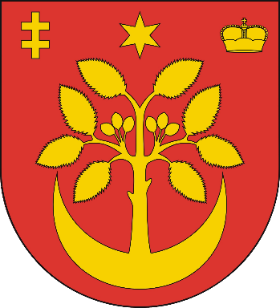 SPECYFIKACJA WARUNKÓW ZAMÓWIENIAzwana dalej "SWZ"w postępowaniu o udzielenie zamówienia publicznego prowadzonym  w trybie przetargu nieograniczonego na podstawie przepisów ustawy z 11 września 2019 r. - Prawo zamówień publicznych (t.j. Dz. U. z 2021 r. poz. 1129 ze zm.) – zwanej dalej "Pzp." na realizację zamówienia pn:  
„Odbiór,  transport   i  zagospodarowanie   odpadów   komunalnych   z    nieruchomości zamieszkałych  i  niezamieszkałych   z   terenu Gminy Wiązownica ”                       					Zatwierdzam: Wójt Gminy Wiązownica Krzysztof StrentPostępowanie prowadzone jest w formie elektronicznej na platformie zakupowej zamawiającego pod adresem:  https://platformazakupowa.pl/wiazownicaWiązownica, dnia  10.11.2022 r.Rozdział IInformacje ogólne o zamawiającymDane Zamawiającego:          Nazwa				Gmina WiązownicaAdres			          	ul. Warszawska 15, 37-522 WiązownicaTelefon 				tel.  + 48 (16) 622 36 31NIP / REGON Gminy		792 20 31 567		650900364Adres poczty elektronicznej:	sekretariat@wiazownica.com BIP 				bip.wiazownica.comAdres strony internetowej prowadzonego postępowania, na której Zamawiający będzie zamieszczał wszelkie dokumenty, zmiany, wyjaśnienia  związane z prowadzonym postępowaniem o udzielenie przedmiotowego zamówienia:                                                   https://platformazakupowa.pl/wiazownica Znak (numer referencyjny) postepowania 	IZ.271.36.2022  Rozdział II     Tryb udzielenia zamówieniaPostępowanie o udzielenie zamówienia publicznego  prowadzone jest na podstawie art. 132 w trybie przetargu nieograniczonego o szacunkowej wartości równej lub większej od kwot określonych w przepisach wydanych na podstawie ustawy z dnia 11 września 2021 r. - Prawo zamówień publicznych (tekst jedn.: Dz. U. z 2021 r. poz. 1129 ze zm.) zwanej dalej w skrócie „Pzp”. oraz przepisów wykonawczych do ustawy.Zamawiający prowadzi postępowanie z zastosowaniem art. 139 ustawy Pzp, który przewiduje, że Zamawiający najpierw dokona badania i oceny ofert, a następnie dokona kwalifikacji podmiotowej wykonawcy, którego oferta zostanie najwyżej oceniona, w zakresie braku podstaw do wykluczenia oraz spełniania warunków udziału w postępowaniu.Ofertę może złożyć osoba fizyczna, osoba prawna lub jednostka organizacyjna nie posiadająca  osobowości prawnej oraz podmioty te występujące wspólnie, o ile spełniają warunki określone w ustawie Prawo zamówień publicznych oraz w niniejszej specyfikacji warunków zamówienia, zwaną dalej specyfikacją lub w skrócie SWZ.Zamawiający nie przewiduje zawarcia umowy ramowej.Zamawiający nie przewiduje rozliczeń w walutach obcych. Rozliczenia pomiędzy Zamawiającym a Wykonawcą prowadzone będą wyłącznie w polskich złotych.Zamawiający nie przewiduje zwrotu kosztów udziału w postępowaniu.Zamawiający nie przewiduje udzielenia zaliczek na poczet wykonania zamówienia.Postępowanie o udzielenie zamówienia publicznego prowadzone będzie w języku polskim.Wykonawca może złożyć tylko jedną ofertę wyłącznie w formie elektronicznej.Ogłoszenie  o  zamówieniu  zostało  zamieszczone w Dzienniku Urzędowym Unii Europejskiej w dniu  15.11.2022 r.  pod nr 2022/S 220-634226Specyfikacja  warunków  zamówienia wraz z załącznikami jest udostępniona  na stronie internetowej prowadzonego postępowania pod adresem: https://platformazakupowa.pl/wiazownicaZmiany i wyjaśnienia treści SWZ oraz inne dokumenty zamówienia bezpośrednio związane z postępowaniem o udzielenie zamówienia będą udostępniane na stronie internetowej:https://platformazakupowa.pl/wiazownicapod nazwą postępowania wskazaną w tytule SWZ.    Rozdział III  Informacja  o możliwości przeprowadzenia negocjacji przy wyborze najkorzystniejszej  ofertyZamawiający nie przewiduje wyboru najkorzystniejszej oferty z możliwością prowadzenia negocjacji. Rozdział IVOpis przedmiotu zamówienia4.1. 	Przedmiotem zamówienia jest systematyczny odbiór, transport oraz zagospodarowanie odpadów komunalnych z nieruchomości  zamieszkałych i niezamieszkałych położonych na terenie  Gminy Wiązownica, w sposób zapewniający osiągnięcie przez gminę odpowiednich poziomów recyklingu, przygotowania do ponownego użycia i odzysku innymi metodami oraz ograniczenie masy odpadów komunalnych ulegających biodegradacji, przekazywanych do składowania.4.2.  Przedmiot zamówienia obejmuje również przeprowadzenie działań edukacyjnych we wszystkich szkołach  (7 szkół) podstawowych na terenie gminy Wiązownica, w zakresie właściwego gospodarowania odpadami komunalnymi, w szczególności w zakresie selektywnego zbierania odpadów. W klasach I-III i oddziałach przedszkolnych.         Działania edukacyjne należy przeprowadzić  w okresie wiosennym (maj-czerwiec) lub w okresie jesiennym (wrzesień-październik). 4.3.    Przeprowadzenia w trakcie  obowiązywania  umowy  jednokrotnej akcji mycia wszystkich pojemników na odpady zmieszane.4.4. 	Przedmiot zamówienia należy realizować z uwzględnieniem uregulowań prawnych zawartych w następujących aktach:Ustawa z dnia 13 września 1996r. o utrzymaniu czystości i porządku w gminach (tj. Dz.U. z 2021 r. poz. 888 ze zm.),Uchwała Nr XXVIII/413/16 Sejmiku Województwa Podkarpackiego z dnia 30 maja 2016 r. w sprawie zmiany Uchwały Nr XXIV/410/12 Sejmiku Województwa Podkarpackiego  z dnia 27 sierpnia 2012r. w sprawie wykonania Planu Gospodarki Odpadami dla Województwa Podkarpackiego.Rozporządzenie Ministra  Klimatu i Środowiska z dnia 03 sierpnia 2021r. w sprawie sposobu obliczania poziomów przygotowania do ponownego użycia i recyklingu odpadów komunalnych (Dz. U. z 2021r. poz. 1530),Rozporządzenie Ministra Środowiska z dnia 15 grudnia 2017r. w sprawie poziomów ograniczenia masy odpadów komunalnych ulegających biodegradacji przekazanych do składowania oraz sposobu obliczania poziomu ograniczania masy tych odpadów (Dz. U. z 2017r. poz. 2412 ze zm.),Rozporządzenie Ministra Środowiska z dnia 11 stycznia 2013r. w sprawie szczegółowych wymagań w zakresie odbierania odpadów komunalnych od właścicieli nieruchomości (Dz. U. z 2013r. poz. 122),Ustawa z dnia 27 kwietnia 2001r. Prawo ochrony środowiska (tj. Dz. U. z 2020r. poz. 1219 ze zm.), Ustawa z dnia 14 grudnia 2012r. o odpadach (tj. Dz. U. z 2021 r. poz. 779 ze zm.), Uchwała Nr XXIII/175/2020 Rady Gminy Wiązownica z dnia  14 października 2020 r.      w sprawie regulaminu utrzymania czystości i porządku na terenie Gminy Wiązownica, Uchwała Nr XXIII/180/2020 Rady Gminy Wiązownica z dnia 14 października 2020 r.       w sprawie szczegółowego sposobu i zakresu świadczenia usług w zakresie odbierania odpadów komunalnych od właścicieli nieruchomości na terenie Gminy Wiązownica i zagospodarowania tych odpadów.Uchwała Nr XXIII/181/2020 Rady Gminy Wiązownica z dnia 14 października 2020 r.       w sprawie przejęcia obowiązku odbioru odpadów komunalnych od właścicieli nieruchomości, na których znajdują się domki letniskowe, lub które są wykorzystywane na cele rekreacyjno – wypoczynkowe, położone na terenie gminy Wiązownica.4.5.   	Odbiorem i zagospodarowanie zostaną objęte następujące rodzaje odpadów o kodzie:	15 01 06	zmieszane odpady opakowaniowe15 01 07	Opakowania ze szkła16 01 03	zużyte opony20 01 01	 papier i tektura20 01 35	zużyte urządzenia elektryczne i elektroniczne inne niż wymieniowe w 20 01 21  i  20 01 23  zawierające niebezpieczne składniki20 01 36	zużyte urządzenia elektryczne i elektroniczne inne niż wymieniowe w 20 01 21,  20 01 23  i  20 01 3520 02 01	odpady ulegające biodegradacji20 03 01	niesegregowane (zmieszane) odpady komunalne20 03 07	odpady wielkogabarytowe4.6.	Zamawiający nie wymaga realizacji zamówienia przez zakłady pracy chronionej, spółdzielnie socjalne, czy innych wykonawców objętych dyspozycją przepisu art. 94 ust. 1 ustawy.4.7.	Zamawiający nie przewiduje możliwości udzielania zamówień, o których mowa w art. 214 ust. 1 pkt 7  i 8 ustawy.4.8.   Zamawiający nie dopuszcza składania ofert wariantowych.4.9.  Zamawiający nie przewiduje wyboru najkorzystniejszej oferty przy zastosowaniu aukcji elektronicznej wraz z informacjami, zawartymi w art. 230 ustawy Pzp.4.10.	Zamawiający, w granicach określonych przepisem art. 462 i nast. ustawy, dopuszcza możliwość realizacji przedmiotu zamówienia przez Wykonawcę z wykorzystaniem podwykonawców. Wykonawca, który zamierza powierzyć wykonanie części zamówienia podwykonawcom, wskazuje w ofercie części zamówienia, których wykonanie zamierza powierzyć podwykonawcom, oraz podaje nazwy ewentualnych podwykonawców, jeżeli są już znani.4.11.	Zamawiający nie wymaga od Wykonawcy przeprowadzenia wizji lokalnej  lub sprawdzenia dokumentów  niezbędnych do  realizacji zamówienia, o których mowa w art. 131 ust. 2 ustawy Pzp.  Zamawiający nie określa wymogów lub możliwości złożenia ofert w postaci katalogów elektronicznych lub dołączenia katalogów elektronicznych do  oferty, w sytuacji określonej w art. 93 ustawy Pzp.Zamawiający nie zastrzega obowiązku osobistego wykonania kluczowych części zamówienia przez Wykonawcę, zgodnie z art. 60, 121 ustawy Pzp.Zamawiający wymaga, aby stosownie do przepisu art. 95 ustawy Pzp. Wykonawca lub podwykonawca zatrudnił na umowę o pracę osoby wykonujące czynności związane z realizacją zamówienia, w sposób określony w art. 22  § 1 ustawy – Kodeks pracy.W szczególności zamawiający wymaga, aby osoby realizujące przedmiot zamówienia  były zatrudnione na podstawie umowy o pracę na czas nieokreślony, czas określony lub okres próbny, w pełnym wymiarze czasu pracy.4.15. 	Zamawiający wymaga, aby wykonawca lub podwykonawca zatrudnił na umowę o pracę osoby, którym powierzone zostaną czynności związane z realizacją zamówienia – tj. min. - kierowców pojazdów,  - pracowników zajmujące się odbiorem odpadów.   Wymóg ten nie dotyczy osób wykonujących usługi na podstawie tzw. samozatrudnienia     (jako podwykonawca).4.16.  	W trakcie realizacji zamówienia zamawiający uprawniony jest do wykonywania czynności kontrolnych wobec Wykonawcy odnośnie spełniania przez wykonawcę lub podwykonawcę wymogu zatrudnienia na podstawie umowy o pracę osób wykonujących wskazane w punkcie 2.21 Zamawiający uprawniony jest w szczególności do:        - żądania oświadczeń i dokumentów w zakresie potwierdzenia spełniania ww. wymogów  i dokonywania ich oceny,       - żądania wyjaśnień w przypadku wątpliwości w zakresie potwierdzenia spełniania   w/w.               wymogów,  - przeprowadzania kontroli na miejscu wykonywania świadczenia.Na potwierdzenie faktu zatrudnienia, Wykonawca zobowiązany jest przedstawić Zamawiającemu w  dniu podpisania umowy, oświadczenie zawierające wykaz osób zatrudnionych na podstawie umowy o pracę (wykaz osób wraz z kserokopią zawartych umów (w formie zanonimizowanej)  – do wglądu, lub wydruk z ZUS o liczbie pracowników zatrudnionych przez wykonawcę, oraz zakres wykonywanych przez nich czynności lub poświadczoną za zgodność z oryginałem przez Wykonawcę lub Podwykonawcę kopię dowodu potwierdzającego zgłoszenie pracownika do  ubezpieczeń, w sposób zapewniający ochronę danych osobowych pracowników.  Zamawiający informuje, że zgodnie z przepisami ustawy o ochronie danych osobowych imię i nazwisko nie podlega anonimizacji. W przypadku zaistnienia okoliczności skutkujących zmianą wskazanych w wykazie osób, wykonawca jest zobowiązany do zastąpienia  tych osób, innymi osobami na warunkach  jak powyżej.Nieprzedłożenie dokumentów o których mowa w pkt. 2.23 w terminach określonych przez Zamawiającego będzie traktowane jako uchylanie się od obowiązku zatrudnienia pracowników świadczących czynności na podstawie umowy o pracę.Sankcje w stosunku do Wykonawcy lub Podwykonawcy, za  wykonywanie czynności związanych z przedmiotem zamówienia przez osoby nie zatrudnione na podstawie umowy o pracę, w przypadku zatrudnienia mniejszej liczby osób lub nieprzedłożenia dokumentów lub dowodów na potwierdzenie zatrudnienia pracowników na podstawie umowy o pracę, określone zostały w projekcie umowy.  4.20.	Wykonawca zobowiązany jest przez cały okres obowiązywania umowy posiadać  pojazdy, które będą wykorzystywane do świadczenia usługi odbioru odpadów z terenu gminy Wiązownica, 4.21.	Wykonawcy do realizacji przedmiotowej umowy winien posiadać do dyspozycji co najmniej: a)  min. 2  pojazdy specjalistyczne bezpylne do odbioru odpadów komunalnych, b)  min. 1  pojazd wyposażony w urządzenia z funkcją mycia pojemników. c)  min. 2 pojazdy do odbioru odpadów bez funkcji kompaktującej - do przewozu     odpadów wielkogabarytowych, i w systemie workowym,d)  min. 1  pojazdy przystosowane do przewozu kontenerów KP np. „hakowiec”.4.22.		Wszystkie pojazdy przeznaczone do świadczenia usługi odbioru odpadów powinny być sprawne technicznie i posiadać aktualne badania techniczne przez cały okres realizacji umowy. 4.23.		Wykonawca, przed podpisaniem umowy,  zobowiązany jest:a) 	przekazać szczegółowy wykaz sprzętu, który będzie używany do realizacji przedmiotu zamówienia z wyszczególnieniem pojazdów, za które Wykonawca otrzymał dodatkowe punkty w postępowaniu przetargowym. Wykaz powinien zawierać 
w szczególności: rodzaj samochodów, numer rejestracyjny pojazdu, normę jaką spełnia silnik (EURO). 4.24.	W przypadku gdy Wykonawca będzie korzystał z usług Podwykonawcy również Podwykonawca zobowiązany będzie spełniać wszystkie wymagania stawiane Wykonawcy w zakresie odbioru odpadów komunalnych. Oznaczenie przedmiotu zamówienia według Wspólnego Słownika Zamówień ( CPV)Główny przedmiot:   		90500000-2 Usługi związane z odpadami  Dodatkowe przedmioty: 	90511000-2  Usługi wywozu odpadów90513100-7  Usługi wywozu odpadów pochodzących                                  z gospodarstw domowych90514000-3  Usługi recyklingu odpadów       					90533000-2  Usługi gospodarki odpadami     					90512000-9   Usługi transportu odpadówRozdział V Opis części zamówienia, jeżeli zamawiający dopuszcza składanie ofert częściowych5.1.	Zamawiający nie dokonuje podziału zamówienia na części z następujących względów: 1) przedmiotem zamówienia jest wykonanie usług funkcjonalnie ze sobą związanych. Rozdzielenie zakresu usług groziłoby niedającymi się wyeliminować problemami organizacyjnymi związanymi z odpowiedzialnością za poszczególne elementy usług wykonywanych przez różnych Wykonawców. 3) w ocenie Zamawiającego zakres udzielanego zamówienia uzasadnia udzielenie go jednemu Wykonawcy, który przyjmie na siebie odpowiedzialność za ryzyko niepowodzenia realizacji całości tego zamówienia, a dokonanie podziału zamówienia na części mogłoby to ryzyko przenieść na Zamawiającego i w konsekwencji uczynić niemożliwym osiągnięcie celu zamówienia publicznego. 4)	nie można również wykluczyć sytuacji, gdy w przypadku podziału zamówienia na części, na  poszczególne części  nie wpłynęły żadne oferty, co czyniłoby wykonanie części z nich niemożliwym. Gdyby bowiem nie udało się wyłonić wykonawcy robót chociażby na jedną z części udzielanego zamówienia, stanowiących integralne elementy całości przedmiotu tego zamówienia, to pozostałe działania związane                 z realizacją zamówienia byłyby niewystarczające dla uzyskania celu udzielanego zamówienia. Zamawiający, aby prawidłowo zrealizować zadanie (zamówienie) musi zrealizować całość udzielanego zamówienia. Podział zamówienia na części i ryzyko niezrealizowania części zamówienia, w przypadku braku ofert na wykonanie poszczególnych części zamówienia, stwarza zagrożenie dla realizacji całego zamówienia i osiągnięcia celu, któremu ma służyć.5)  niedokonanie podziału zamówienia podyktowane było zatem względami organizacyjnym oraz charakterem przedmiotu zamówienia. Zastosowany ewentualnie podział zamówienia na części nie zwiększyłby konkurencyjności w sektorze małych         i średnich przedsiębiorstw – zakres zamówienia jest zakresem typowym, umożliwiającym złożenie oferty wykonawcom z grupy małych lub średnich przedsiębiorstw. Zgodnie z treścią motywu 78 dyrektywy, Instytucja zamawiająca powinna mieć obowiązek rozważenia celowości podziału zamówień na części, jednocześnie zachowując swobodę autonomicznego podejmowania decyzji na każdej podstawie, jaką uzna za stosowną, nie podlegając nadzorowi administracyjnemu ani sądowemu.Reasumując, Zamawiający nie dokonał podziału zamówienia na części ze względu na to, że podział taki groziłby nadmiernymi trudnościami technicznymi oraz nadmiernymi kosztami wykonania zamówienia. Odbiór    odpadów    komunalnych    z    nieruchomości    na    których       zamieszkują mieszkańcy  Gminy Wiązownica   obejmuje:Odbiór, transport i zagospodarowanie odpadów stałych pochodzących z gospodarstw domowych.Odbiór odpadów segregowanych w tym odpadów ulegających biodegradacji. Odbiór przedmiotów wielkogabarytowych, sprzętu elektrycznego i elektronicznego, zużytych opon, odpadów budowlanych i rozbiórkowych. Dostarczenie do gospodarstw domowych worków do selektywnej zbiórki odpadów:		- koloru zielonego na szkło-120 l,		- koloru niebieskiego na papier tekturę– 120 l,		- koloru żółtego na tworzywa sztuczne, metale 120 l ,		- koloru brązowego na odpady ulegające biodegradacji i odpady zielone –120l,5.3.7.	Wyposażenie PSZOK w odpowiednie pojemniki  leży po stronie Wykonawcy. 5.3.8    Punkt ma umożliwić odbiór odpadów  zbieranych selektywnie, w szczególności odpadów niebezpiecznych, np.  przeterminowane lekarstwa, zużyte baterie, akumulatory, świetlówki, opakowania po farbach, sprzęt elektryczny i elektroniczny, odpady wielkogabarytowe, opony. 5.3.9	PSZOK winien zostać wyposażony w odpowiednie kontenery i pojemniki umożliwiające selektywną zbiórkę wszystkich frakcji, powinny być odpowiednio oznakowane dla odpowiednich frakcji. PSZOK jest zlokalizowany na terenie oczyszczalni ścieków               w miejscowości Wiązownica.     	Wykonawca wyposaży PSZOK w następujące  kontenery i pojemniki:Kp 7 -  zużyte  opony,Kp 7 -  zużyty sprzęt elektryczny i elektroniczny, świetlówki, zużyte baterie i akumulatory,Poj.  -  przeterminowane leki i chemikalia,Poj.  -  opakowania po środkach ochrony roślin,Poj.  -  papier, tektura, tworzywa sztuczne, metale. Odpady budowlane i wielkogabarytowe będą składowane luzem.5.3.10.	Obowiązkiem Wykonawcy będzie zagospodarowanie odebranych z PSZOK w Wiązownicy odpadów poprzez przekazanie ich do odzysku lub unieszkodliwienia.           UWAGA: Do  Punktu   Selektywnej   Zbiórki   Odpadów  Komunalnych  nie                            będzie można oddawać  odpadów  zmieszanych.Częstotliwość odbioru odpadów z  PSZOK  -  wg. potrzeb na telefoniczne zgłoszenie, nie częściej jednak niż 1 raz na kwartał.5.4. 	Odbiór  odpadów  z  nieruchomości  na  których  zamieszkują  mieszkańcy5.4.1.	Na terenie gminy Wiązownica obowiązywać będzie system mieszany (pojemnikowy           i  workowy) zbiórki zmieszanych odpadów komunalnych oraz system workowy na odpady segregowane.5.4.2.	Odpady komunalne segregowane powinny być zbierane w systemie indywidualnym „u źródła" w pojemnikach lub workach foliowych  do tego celu przeznaczonych  o odpowiedniej wytrzymałości zapewniającej bezpieczny z punktu widzenia technicznego i sanitarnego transportu.	 Wykonawca jest zobowiązany dotrzeć do osób wytwarzających odpady lub do miejsc ich gromadzenia i zebrać wszystkie odpady zgromadzone w pojemnikach lub workach.5.4.3.	Odbiór odpadów zmieszanych i segregowanych od mieszkańców gminy  prowadzony będzie według harmonogramu opracowanego  przez Wykonawcę wyłonionego w drodze przetargu  i uzgodnionego z  Zamawiającym z częstotliwością jeden raz w miesiącu.  Powyższy harmonogram Wykonawca przekaże Zamawiającemu w terminie 14 dni od podpisania Umowy.5.4.4.	Wykonawca jest zobowiązany do odbioru odpadów komunalnych w terminach wynikających z  przyjętego  harmonogramu odbioru, niezależnie od warunków atmosferycznych, pojazdami przystosowanymi do odbioru poszczególnych frakcji odpadów oraz w sposób wykluczający mieszanie odpadów segregowanych. 5.4.5.	W sytuacjach nadzwyczajnych (jak np. nieprzejezdność lub zamkniecie drogi), gdy nie jest możliwa realizacja usługi zgodnie z umową, sposób i termin odbioru odpadów będzie każdorazowo uzgadniany pomiędzy Zamawiającym i Wykonawcą i może  polegać na wyznaczeniu zastępczych miejsc gromadzenia odpadów przez właścicieli nieruchomości, oraz innych terminów ich odbioru. W takich przypadkach Wykonawcy nie przysługuje dodatkowe wynagrodzenie.5.4.6.	Wykonawca zobowiązany jest do odbierania odpadów w sposób zapewniający utrzymanie  odpowiedniego stanu sanitarnego, w szczególności zapobiegania wysypywaniu się odpadów z pojemników i worków podczas dokonywania odbioru.5.6.    	Odbiór    i    zagospodarowanie     odpadów     zmieszanych     pochodzących            	z  gospodarstw   domowych   5.6.1.	Zmieszane odpady komunalne gromadzone będą w pojemnikach metalowych lub PCV o  poj. 110 - , bądź też w workach foliowych w kolorze czarnym o poj. również 120l.     Dopuszcza się zbieranie odpadów komunalnych zmieszanych w workach, w sytuacji  gdy   ilość wytworzonych w danym gospodarstwie odpadów zmieszanych przekracza pojemność pojemnika   przeznaczonego na ten rodzaj odpadów lub gdy nieruchomość zamieszkuje jedna osoba.5.6.2.	Jeżeli  w  toku  realizacji  zamówienia  nastąpi  uszkodzenie  lub  zniszczenie  pojemnika     wynikłe  z   winy  Wykonawcy,  jego  naprawienie  i  doprowadzenie  do  stanu poprzedniego  należy do Wykonawcy. 5.6.3.	Wykonawca winien zapewnić kontakt telefoniczny  w godzinach 730 – 1400 celem nadzorowania przez Zamawiającego odbierania odpadów.5.6.4.	Częstotliwość odbioru  odpadów zmieszanych - 1 raz w miesiącu.          5.7.  	Odbieranie odpadów segregowanych  w tym odpadów ulegających biodegradacji 5.7.1.	Selektywnie zbierane odpady komunalne, Selektywna zbiórka odpadów komunalnych na terenie gminy Wiązownica będzie się odbywać  w systemie workowym. Wykonawca zobowiązany jest do odbioru wszystkich odpadów zmieszanych oraz selektywnie zebranych. W przypadku stwierdzenia niewłaściwej segregacji Wykonawca przyjmuje te odpady jako zmieszane. Przed zakwalifikowaniem odpadów selektywnych do zmieszanych w wypadku niedopełnienia przez właściciela nieruchomości obowiązku w zakresie selektywnego zbierania odpadów komunalnych, Wykonawca sporządza na tę okoliczność dokumentację np. oświadczenie, dokumentację fotograficzną, zeznanie świadka i przekazuje Zamawiającemu. Uchylanie się od obowiązku zgłaszania Zamawiającemu informacji dotyczącej zaistniałych nieprawidłowości w sposobie segregacji odpadów będzie stanowić naruszenie postanowień umowy. 5.7.2.	Wprowadza się następujące rodzaje worków:- koloru zielonego na szkło,- koloru niebieskiego na papier tekturę,  opakowania wielomateriałowe,- koloru żółtego na tworzywa sztuczne, metale,- koloru brązowego na odpady ulegające biodegradacji i odpady zielone,- koloru czarnego na odpady niesegregowane (zmieszane),5.7.3.	Wykonawca zobowiązany jest przekazać komplet worków do pierwszego odbioru selektywnie zebranych odpadów komunalnych dla każdego właściciela nieruchomości. Przy każdorazowym odbiorze odpadów selektywnie zbieranych Wykonawca wyposaży właścicieli nieruchomości, od których odebrano ww. odpady w worki, w takiej samej ilości i rodzaju jakie zostały odebrane. Wykonawca  zobowiązany jest w cenie oferty uwzględnić również cenę  worków do selektywnej zbiórki odpadów.5.7.4.	Częstotliwość odbioru  odpadów segregowanych - 1 raz w miesiącu.5.7.5.	Odpady ulegające biodegradacji i odpady zielone. Odbiór odpadów ulegających biodegradacji na terenie zabudowy jednorodzinnej, domków letniskowych i firm  będzie się odbywać w systemie workowym (worek                  w kolorze brązowym ). – odpady ulegające biodegradacji  i odpadów zielonych - 1 raz  w miesiącu, 5.8.	Odbieranie  przedmiotów   wielkogabarytowych,  sprzętu   elektrycznego                               i   elektronicznego,  zużytych opony5.8.1.	Odpady wielkogabarytowe,  opony,  zużyty sprzęt elektryczny i elektroniczny. Odbiór odpadów wielkogabarytowych i zużytego sprzętu elektrycznego i elektronicznego odbywać się będzie bezpośrednio „u źródła” sprzed posesji właścicieli nieruchomości, na których zamieszkują mieszkańcy. 5.8.2.	Częstotliwość odbioru odpadów wielkogabarytowych, zużyte  opony i zużytego sprzętu elektrycznego i elektronicznego – 1 raz w trakcie obowiązywania umowy. 5.9	Odbiór   odpadów   komunalnych   z   nieruchomości   niezamieszkałych, na których znajdują się domki letniskowe lub innych nieruchomości wykorzystywanych na cele rekreacyjno – wypoczynkowe  i   obejmuje:Odbiór i zagospodarowanie odpadów stałych pochodzących z nieruchomości   niezamieszkałych, na których znajdują się domki letniskowe lub innych nieruchomości wykorzystywanych na cele rekreacyjno – wypoczynkowych.Odbiór odpadów segregowanych w tym odpadów ulegających biodegradacji. Odbiór przedmiotów wielkogabarytowych, sprzętu elektrycznego i elektronicznego, zużytych opon, odpadów budowlanych i rozbiórkowych.Dostarczenie do gospodarstw domowych worków do selektywnej zbiórki odpadów:		- kolor czarny na odpady zmieszane – 120 l (pakiet 26 worków  jednorazowo na   		  okres całego roku).		- koloru zielonego na szkło-120 l,		- koloru niebieskiego na papier tekturę– 120 l,		- koloru żółtego na tworzywa sztuczne, metale 120 l,Odbiór odpadów  komunalnych   z   nieruchomości   niezamieszkałych, na których znajdują się domki letniskowe lub innych nieruchomości wykorzystywanych na cele rekreacyjno – wypoczynkowych5.10.1.	Odbiór odpadów komunalnych z nieruchomości   niezamieszkałych, na których znajdują się domki letniskowe lub innych nieruchomości wykorzystywanych na cele rekreacyjno – wypoczynkowych odbywał się będzie system  workowym (odpady segregowane i zmieszane).5.10.2.	Odpady komunalne segregowane powinny być zbierane w systemie indywidualnym „u źródła" w workach foliowych  do tego celu przeznaczonych  o odpowiedniej wytrzymałości zapewniającej bezpieczny z punktu widzenia technicznego i sanitarnego transportu.	 Wykonawca jest zobowiązany dotrzeć do osób wytwarzających odpady lub do miejsc ich gromadzenia i zebrać wszystkie odpady zgromadzone w  workach. 5.10.3.	Odbiór odpadów zmieszanych od właścicieli nieruchomości   niezamieszkałych, na których znajdują się domki letniskowe lub innych nieruchomości wykorzystywanych na cele rekreacyjno – wypoczynkowych  prowadzony będzie według harmonogramu opracowanego  przez Wykonawcę wyłonionego w drodze przetargu  i uzgodnionego z  Zamawiającym z częstotliwością jeden raz w tygodniu, w okresie od maja do września,  a w pozostałe miesiące  odbiór  z częstotliwością 2 razy w miesiącu.   	Natomiast odbiór odpadów segregowanych od właścicieli nieruchomości   niezamieszkałych, na których znajdują się domki letniskowe lub innych nieruchomości wykorzystywanych na cele rekreacyjno – wypoczynkowych  prowadzony będzie według harmonogramu opracowanego  przez Wykonawcę wyłonionego w drodze przetargu  i uzgodnionego z  Zamawiającym z częstotliwością jeden raz w miesiącu. Powyższy harmonogram Wykonawca przekaże Zamawiającemu w terminie 14 dni od podpisania Umowy.5.10.4.Wykonawca jest zobowiązany do odbioru odpadów komunalnych w terminach wynikających z  przyjętego  harmonogramu odbioru, niezależnie od warunków atmosferycznych, pojazdami przystosowanymi do odbioru poszczególnych frakcji odpadów oraz w sposób wykluczający mieszanie odpadów segregowanych. 5.10.5.	W sytuacjach nadzwyczajnych (jak np. nieprzejezdność lub zamkniecie drogi), gdy nie jest możliwa realizacja usługi zgodnie z umową, sposób i termin odbioru odpadów będzie każdorazowo uzgadniany pomiędzy Zamawiającym i Wykonawcą i może  polegać na wyznaczeniu zastępczych miejsc gromadzenia odpadów przez właścicieli nieruchomości, oraz innych terminów ich odbioru. W takich przypadkach Wykonawcy nie przysługuje dodatkowe wynagrodzenie.5.10.6.	Wykonawca zobowiązany jest do odbierania odpadów w sposób zapewniający utrzymanie  odpowiedniego stanu sanitarnego, w szczególności zapobiegania wysypywaniu się odpadów z  worków podczas dokonywania odbioru.  Szczegółowy opis przedmiotu zamówienia zawiera rozdział II SWZ – opis przedmiot zamówienia.5.10.7.Wykonawca  zobowiązany jest w cenie oferty uwzględnić koszty dostarczenia  jednorazowo 30 szt. worków  w kolorze czarnym,  dla każdego właściciela nieruchomości.5.11.	Odbiór  i  zagospodarowanie  odpadów   zmieszanych  pochodzących od właścicieli nieruchomości   niezamieszkałych, na których znajdują się domki letniskowe lub innych nieruchomości wykorzystywanych na cele rekreacyjno – wypoczynkowych  5.11.1.Zmieszane odpady komunalne gromadzone będą w workach foliowych w kolorze czarnym o poj. również 120 l.     5.11.2.Wykonawca winien zapewnić kontakt telefoniczny  w godzinach 730 – 1400 celem nadzorowania przez Zamawiającego odbierania odpadów.5.11.3.Częstotliwość odbioru  odpadów zmieszanych - 1 raz w tygodniu.  5.12.  	Odbieranie odpadów segregowanych 5.12.1.	Selektywnie zbierane odpady komunalne.Selektywna zbiórka odpadów komunalnych na terenie  nieruchomości   niezamieszkałych, na których znajdują się domki letniskowe lub innych nieruchomości wykorzystywanych na cele rekreacyjno – wypoczynkowych będzie się odbywać  w systemie workowym. Wykonawca zobowiązany jest do odbioru wszystkich odpadów selektywnie zebranych. W przypadku stwierdzenia niewłaściwej segregacji Wykonawca przyjmuje te odpady jako zmieszane. Przed zakwalifikowaniem odpadów selektywnych do zmieszanych w wypadku niedopełnienia przez właściciela nieruchomości obowiązku w zakresie selektywnego zbierania odpadów komunalnych, Wykonawca sporządza na tę okoliczność dokumentację np. oświadczenie, dokumentację fotograficzną, zeznanie świadka i przekazuje Zamawiającemu. Uchylanie się od obowiązku zgłaszania Zamawiającemu informacji dotyczącej zaistniałych nieprawidłowości w sposobie segregacji odpadów będzie stanowić naruszenie postanowień umowy. 5.12.2.Wprowadza się następujące rodzaje worków do segregacji odpadów selektywnie zebranych:- koloru zielonego na szkło,- koloru niebieskiego na papier tekturę,  opakowania wielomateriałowe,- koloru żółtego na tworzywa sztuczne, metale,- koloru brązowego na odpady biodegradowalne,5.12.3.Wykonawca zobowiązany jest przekazać komplet worków do pierwszego odbioru selektywnie zebranych odpadów komunalnych dla każdego właściciela nieruchomości    w następującej ilości: - koloru zielonego na szkło  5 szt.- koloru niebieskiego na papier tekturę,  opakowania wielomateriałowe  5 szt.- koloru żółtego na tworzywa sztuczne, metale 20 szt.- koloru brązowego na odpady biodegradowalne 5 szt.5.12.4.Przy każdorazowym odbiorze odpadów selektywnie zbieranych Wykonawca wyposaży właścicieli nieruchomości, od których odebrano ww. odpady w worki, w takiej samej ilości i rodzaju jakie zostały odebrane. 5.12.5 Wykonawca  zobowiązany jest w cenie oferty uwzględnić również cenę  worków do selektywnej zbiórki odpadów.Częstotliwość odbioru  odpadów segregowanych - 1 raz w miesiącu.5.13.   	Odbieranie  przedmiotów   wielkogabarytowych,  sprzętu   elektrycznego  i  elektronicznego,   zużytych  opony5.13.1.Odpady wielkogabarytowe,  opony,  zużyty sprzęt elektryczny i elektroniczny. Odbiór odpadów wielkogabarytowych i zużytego sprzętu elektrycznego i elektronicznego odbywać się będzie w wyznaczonym do tego celu  miejscu, wyznaczonym przez zamawiającego. 5.13.2.Częstotliwość odbioru odpadów wielkogabarytowych, zużyte  opony i zużytego sprzętu elektrycznego i elektronicznego – 1 raz w trakcie obowiązywania umowy. 5.14.     Wymagania dotyczące transportu odpadów komunalnych5.14.1.Wykonawca zobowiązany jest  przez cały okres obowiązywania umowy dysponować pojazdami w niezbędnej ilości do prawidłowej realizacji przedmiotu umowy, przystosowanymi do odbioru poszczególnych typów odpadów, w sposób wykluczający mieszanie się odpadów, w szczególności winien dysponować pojazdami specjalistycznymi przystosowanymi do odbioru zmieszanych odpadów komunalnych, odpadów zebranych selektywnie oraz pozostałych odpadów określonych w opisie przedmiotu zamówienia.5.14.2.Zamawiający nie dopuszcza możliwości odbioru odpadów komunalnych wspólnie z innymi  odpadami pochodzącymi od właścicieli nieruchomości niezamieszkałych, tj  nie można odebrać odpadów od właścicieli nieruchomości na których znajdują się domki letniskowe lub innych nieruchomości wykorzystywanych na cele rekreacyjno – wypoczynkowych   razem z odpadami  z firm.  5.14.3.Wykonawca zobowiązany jest do przekazania transportowanych odpadów do instalacji przetwarzania odpadów komunalnych. Przekazanie odpadów należy udokumentować zamawiającemu na podstawie protokołu w okresach miesięcznych. Kartę przekazania odpadów, odebranych z PSZOK  należy przedłożyć zamawiającemu w formie kserokopii potwierdzonej za zgodność  z oryginałem.5.15.     Sposób zagospodarowania i ewidencji odpadów5.15.1.Wykonawca odbierający odpady komunalne  zobowiązany jest do:przekazywania odebranych zmieszanych odpadów komunalnych, odpadów zielonych  oraz pozostałości z sortowania odpadów komunalnych  do instalacji przetwarzania odpadów komunalnych  przewidzianych do obsługi Gminy Wiązownica w Wojewódzkim Planie Gospodarowania Odpadami dla Województwa Podkarpackiego, przekazywania odebranych od właścicieli nieruchomości selektywnie zebranych odpadów komunalnych do instalacji odzysku i unieszkodliwiania odpadów, zgodnie z hierarchią postępowania z odpadami  - ustawa  z dnia 14 grudnia 2012 r. o odpadach (tj. Dz.U. z 2021 r. poz.779 ze zm.), prowadzenia ewidencji przekazanych odpadów zgodnie z obowiązującymi przepisami oraz  przedkładania ich Zamawiającemu, Wykonawca ma obowiązek zagospodarować odebrane odpady komunalne   w sposób zapewniający osiągnięcie określonych w rozporządzeniu Ministra Klimatu i Środowiska w sprawie sposobu obliczania  poziomów przygotowania do ponownego użycia i  recyklingu  odpadów komunalnych  (Dz.U. z 2021 r., poz. 1530) poziomów recyklingu, przygotowania  do ponownego użycia i odzysku następujących frakcji odpadów: papier, metale, tworzywa sztuczne i szkło, Wykonawca ponosi całkowitą odpowiedzialność za prawidłowe gospodarowanie odebranymi odpadami zgodnie  z przepisami obowiązującymi w tym zakresie. Dotyczy to ewentualnego przeładunku odpadów, ich transportu, spraw formalno-prawnych związanych                          z odbieraniem i dostarczeniem odpadów uprawnionemu przedsiębiorcy prowadzącemu działalność w zakresie odzysku lub unieszkodliwiania odpadów komunalnych. Wykonawca jest zobowiązany do sporządzania kwartalnych sprawozdań                                  i przekazywania ich Zamawiającemu w terminie do końca miesiąca następującego po kwartale, którego dotyczy, zgodnie z ustawą o utrzymaniu czystości i porządku w gminach (t.j. Dz. U. z 2021 r. poz. 888 ze zm.) oraz wykonywanie  innych obowiązków wynikających z aktualnie obowiązujących ustaw i rozporządzeń w zakresie gospodarowania odpadami.5.16.     Pozostałe wymagania formalne oraz  inne wymagania:5.16.1.Wykonawca zobowiązany jest  w dniu podpisania umowy oraz przez cały okres, tj. do  dnia 31.12.2021 r. spełniać następujące wymagania:a) 	posiadać wpis do rejestru działalności regulowanej, o której mowa w art. 9b i 9c ustawy z dnia 13   września 1996 r. o utrzymaniu czystości i porządku w gminach, prowadzonego przez Wójta Gminy Wiązownica, w zakresie objętym przedmiotem zamówienia,b)    zezwolenie na transport odpadów objętych przedmiotem zamówienia,c) 	posiadać zawartą umowę z Regionalną Instalacją Przetwarzania Odpadów Komunalnych na przyjmowanie zmieszanych odpadów komunalnych, odpadów zielonych oraz pozostałości z sortowania odpadów komunalnych przeznaczonych do składowania,d) 	Wykonawca zobowiązany jest do posiadania przez cały okres obowiązywania umowy polisy  ubezpieczenia odpowiedzialności cywilnej z tytułu prowadzonej działalności gospodarczej. e) Wykonawca zobowiązany jest do niezwłocznego zawiadomienia Zamawiającego o okolicznościach uniemożliwiających prawidłową realizację usługi,f) 	Wykonawca wyznaczy koordynatora, z którym Zamawiający będzie  się kontaktował bezpośrednio w sprawach dotyczących realizacji przedmiotu umowy – w dni powszednie  w godz. 7.30 – 14.00g) 	Wykonawca ponosi odpowiedzialność za wszelkie szkody powstałe                   w wyniku realizacji umowy na zasadach określonych w Kodeksie Cywilnym.h) 	bazą magazynowo - transportową usytuowaną w gminie Wiązownica lub          w odległości nie większej niż  od granicy gminy Wiązownica na terenie, do którego posiada lub będzie posiadał tytuł prawny; i) 	teren bazy magazynowo - transportowej winien być zabezpieczony w sposób uniemożliwiający wstęp osobom trzecim; j) 	miejsce do parkowania pojazdów winno być zabezpieczone przed emisją zanieczyszczeń do gruntu; k) 	baza ta musi być wyposażona w urządzenia do gromadzenia selektywnie zebranych odpadów komunalnych przed transportem do miejsc przetwarzania,5.17.     Informacje  przekazane przez zamawiającego do sporządzania  oferty przetargowej5.17.1.W celu sporządzenia oferty zamawiający  podaje szacunkową ilość odpadów   wytworzonych na terenie gminy Wiązownica przez mieszkańców, wynikającą z przekazanych sprawozdań za rok 2021 r.   -	masa odpadów komunalnych wytworzona w 2021 r.  w  nieruchomościach       zamieszkałych – 1 932,96 Mg-	masa odpadów komunalnych wytworzona w 2021 r.  w  nieruchomościach       niezamieszkałych – 80,64 Mg- 	masa odpadów komunalnych  wytworzonych w okresie styczeń - wrzesień 2022 r.        w nieruchomościach zamieszkałych – 1 290,30 Mg   (mieszkańcy)- 	  masa odpadów komunalnych  wytworzonych  w  okresie styczeń - wrzesień 2022 r. w nieruchomościach niezamieszkałych – 134,90 Mg   (Radawa)5.17.2.Ilość  gospodarstw  domowych  i   osób  zamieszkujących   w   gospodarstwach domowychSzacunkowa ilość wytwarzanych odpadów w okresie obowiązywania umowy                        z nieruchomości zamieszkałych i niezamieszkałych  na terenie Gminy Wiązownica  -  2823 Mg Rozdział VITermin i miejsce wykonania zamówienia   	Miejsce realizacji zamówienia: Gmina Wiązownica.6.2. 	Przedmiot zamówienia będzie  zrealizowany w całości w  terminie – od dnia 01.01.2023r. lub dnia podpisania umowy  do dnia 31.12.2023 r.Rozdział VIIInformacje o środkach komunikacji elektronicznej Zamawiającego z Wykonawcami  w inny sposób  niż przy użyciu środków komunikacji elektronicznej  w przypadku zaistnienia   sytuacji określonych w art. 65, 66 i 697.1.  	Zamawiający nie  przewiduje  innego sposobu komunikowania się   z wykonawca   ponad opisany w niniejszej SWZ,  w przypadkach określonych w art. 65, 66 i 69 ustawy Pzp.Rozdział VIII
Informacje o środkach komunikacji elektronicznej  przy użyciu których zamawiający będzie komunikował się z Wykonawcami  oraz informacje  o wymaganiach technicznych                     i organizacyjnych  sporządzania, wysyłania i odbierania  korespondencji elektronicznej8.1	W niniejszym postępowaniu  komunikacja pomiędzy Zamawiającym a Wykonawcami,       w szczególności składanie oferty oraz oświadczeń, odbywa się przy użyciu środków komunikacji elektronicznej za pośrednictwem platformy zakupowej https://platformazakupowa.pl/wiazownica. Przez środki komunikacji elektronicznej rozumie się środki komunikacji elektronicznej określone w ustawie  o świadczenia usług drogą elektroniczną  określone  w ustawie z dnia 18 lipca 2002 r. o świadczeniu usług drogą elektroniczną (Dz. U. z 2020 r. poz. 344)W postępowaniu o udzielenie zamówienia publicznego, komunikacja pomiędzy zamawiającym a wykonawcami w zakresie składania dokumentów, wniosków (innych niż oferta i oświadczenia), zawiadomień oraz przekazywanie innych informacji może odbywać się na  platformie zakupowej pod adresem: https://platformazakupowa.pl/wiazownica za pomocą formularza i przycisku „wyślij wiadomość”  lub za pomocą poczty elektronicznej na adres: sekretariat@wiazownica.comWe wszelkiej korespondencji związanej z postępowaniem zamawiający i wykonawcy będą posługiwać się numerem  postępowania.Sporządzanie i przekazywanie informacji, w tym dokumentów w formie elektronicznej musi spełniać wymagania określone w rozporządzeniu Prezesa rady Ministrów  z dnia 30 grudnia 2020 r. w sprawie sposobu sporządzania i przekazywania informacji oraz wymagań technicznych dla dokumentów elektronicznych oraz środków komunikacji elektronicznej w postępowaniu o udzielenie zamówienia publicznego.Jeżeli Zamawiający lub Wykonawcy przekazują oświadczenia, wnioski, zawiadomienia oraz informacje przy użyciu środków komunikacji elektronicznej, każda ze stron na  żądanie drugiej strony niezwłocznie potwierdza  fakt ich otrzymania.Przekazywane drogą elektroniczną informacje, w szczególności oferty, wnioski, zawiadomienia, oświadczenia i inne dokumenty  uznaje się, że datą przekazania jest data zapisania pliku uwidoczniona  w systemie  (serwerze)  platformy zakupowej. Każdy Wykonawca ma prawo zwrócić się do Zamawiającego o wyjaśnienie treści dokumentów przetargowych w terminie nie późniejszym niż do końca dnia, w którym upływa połowa wyznaczonego terminu składania ofert. Wnioski należy przesyłać za pośrednictwem platformy zakupowej lub za pomocą poczty elektronicznej.Wyjaśnienia treści SWZ, odpowiedzi na pytania wykonawców, modyfikacje  treści SWZ, zakresu lub warunków udziału w postępowaniu, zmiany terminu składania i otwarcia ofert zostaną opublikowane na stronie prowadzonego postępowania  pod adresem https://platformazakupowa.pl/wiazownica. Uzupełnienia dokumentów, oświadczeń lub pełnomocnictw dokonywane na  skutek wezwania zamawiającego, dla swej skuteczności powinny zostać złożone w postaci elektronicznej opatrzonej kwalifikowanym podpisem elektronicznym, podpisem zaufanym lub podpisem osobistym  uprawnionej osoby, przed  upływem wyznaczonego przez zamawiającego terminu.Jeżeli wniosek o wyjaśnienie treści SWZ wpłynął po upływie terminu składania wniosków lub dotyczy udzielenia wyjaśnień, Zamawiający może udzielić wyjaśnień albo pozostawić wniosek bez odpowiedzi. W dowolnym czasie przed upływem terminu składania ofert Zamawiający może zmienić treść dokumentacji przetargowej z własnej inicjatywy lub w odpowiedzi na wnioski Wykonawców. Każda taka zmiana staje się wiążąca z momentem jej wprowadzenia i nie jest wymagana akceptacja zmian przez Wykonawców. W razie zmiany w dokumentach przetargowych Zamawiający może przesunąć termin składania ofert w celu umożliwienia wprowadzenia do nich zmian wynikających z dokonanych przez niego modyfikacji w dokumentach przetargowych. O przedłużeniu terminu składania ofert Zamawiający niezwłocznie zamieści stosowną informację na stronie prowadzonego postępowania. Przedłużenie terminu składania ofert nie wpływa na bieg terminu składania wniosków.Zamawiający zgodnie z Rozporządzeniem prezesa Rady Ministrów w sprawie użycia środków komunikacji elektronicznej w postępowaniu o udzielenie zamówienia publicznego oraz udostępnienia i przechowywania dokumentów elektronicznych określa niezbędne wymagania sprzętowo  - aplikacyjne umożliwiające pracę na Platformie zakupowej, tj:1) stały dostęp do sieci internetowej o przepustowości min 512 kb/s2) 	komputer klasy PC lub MAC z systemem operacyjnym MS Windows, Linux lub nowsze wersje, pamięć min 2 GB Ram, procesor Intel 2GHZ lub nowszy,3) przeglądarkę internetową,  obsługująca TLS 1.2, w przypadku Internet Explorer minimalna wersja 10.04) włączona  obsługa JavaScript,5) zainstalowany program Acrobat  Reader lub inny obsługujący pliki w formacie  pdf,6)	zamawiający zaleca, aby dokumenty oferty przekonwertować  w pliki z rozszerzeniem .pdf  i opatrzyć ich podpisem kwalifikowanym w formacie PAdES. 7) pliki w innych formatach niż pdf zaleca się opatrzyć podpisem w formacie XAdES 
o typie zewnętrznym. Wykonawca powinien pamiętać, aby plik z podpisem przekazywać łącznie z dokumentem podpisywanym.8) jeśli wykonawca pakuje dokumenty np. w plik o rozszerzeniu .zip zaleca się wcześniejsze podpisanie każdego ze skompresowanych plików. 9)	Zamawiający zaleca aby nie wprowadzać jakichkolwiek zmian w plikach po podpisaniu ich podpisem kwalifikowanym. Może to skutkować naruszeniem integralności plików co równoważne będzie z koniecznością odrzucenia oferty.Zamawiający dopuszcza przesyłanie plików o wielkości do 75 MB w formatach: pdf .doc .docx .xls .xlsx  ze szczególnym wskazaniem na .pdf.Zamawiający dopuszcza przesyłanie plików w formatach m.in. xls, jpg, doc, docx, zwracając jednocześnie uwagę, że wielkość plików podpisywanych przez Wykonawcę profilem zaufanym lub podpisem osobistym jest ograniczona do wielkości odpowiednio: 10 MB i 5 MB. W celu ewentualnej kompresji danych Zamawiający rekomenduje wykorzystanie jednego z formatów: .7Z  lub .zip. Zamawiający nie ponosi odpowiedzialności za złożenie oferty w sposób niezgodny                z Instrukcją korzystania z platformazakupowa.pl, Dokumenty złożone w plikach w formatach np.  .rar .gif .bmp .numbers .pages. zostaną uznane za złożone nieskutecznie.Zamawiający zwraca uwagę, aby dokumenty i oświadczenia w formie elektronicznej,  lub elektronicznej kopii dokumentów lub oświadczeń były zgodne z wymaganiami określonymi w Rozporządzeniu z dnia 30 grudnia 2020 r. w sprawie sposobu sporządzania i przekazywania informacji oraz wymagań technicznych dla dokumentów elektronicznych oraz środków komunikacji elektronicznej w postępowaniu o udzielenie zamówienia publicznego lub konkursie (Dz. U. Dz. U. 2020 poz. 2452) oraz rozporządzenia z dnia 23 grudnia 2020 r. w sprawie podmiotowych środków dowodowych oraz innych dokumentów lub oświadczeń, jakich może żądać zamawiający od wykonawcy (Dz. U. 2020 poz. 2415). Rozdział IX
Osoby uprawnione do komunikacji z WykonawcamiOsoby upoważnione ze strony Zamawiającego do kontaktowania się z Wykonawcami: Józef Osowski, tel. 16 622 36 31, e-mail: inwestycje@wiazownica.com  - w zakresie spraw formalno-prawnych.Rozdział X
Warunki udziału w postępowaniuO udzielenie zamówienia mogą ubiegać się Wykonawcy, którzy:nie podlegają wykluczeniu z postępowania,spełniają warunki udziału w postępowaniu dotyczące:           Zdolności do występowania  w obrocie gospodarczym.Zamawiający nie stawia szczegółowego warunku w tym zakresie.Ocena spełniania warunku zostanie dokonana na podstawie wstępnego oświadczenia JEDZ wykonawcy. Uprawnień do prowadzenia działalności gospodarczej lub zawodowej, o ile wynika to    z odrębnych przepisów          	Warunek zostanie uznany za spełniony, jeżeli Wykonawca przedłoży zamawiającemu  następujące dokumenty:1)    wpis do rejestru działalności regulowanej w zakresie odbierania odpadów komunalnych od  właścicieli nieruchomości prowadzonego przez Wójta Gminy Wiązownica, zgodnie  z wymogami ustawy z dnia 13 września 1996 r. o utrzymaniu czystości i porządku z gminach (tekst jednolity Dz. U. z 2021 r. poz. 888 ze zm.), posiada wpis do rejestru podmiotów zbierających zużyty sprzęt elektryczny i elektroniczny zgodnie z ustawą z dnia 11 września 2015 r.  o zużytym sprzęcie    elektrycznym  i elektronicznym tj. Dz.U z 2020 r. poz. 1893 ze zm.), posiada aktualne zezwolenie na transport odpadów komunalnych zgodnie z wymogami ustawy z dnia 14 grudnia 2012 r. o odpadach (tj. Dz. U.            z 2021 r. poz. 779 ze zm.),posiada wpis  do bazy  BDO,Ocena spełniania warunku zostanie dokonana na podstawie wstępnego oświadczenia JEDZ wykonawcy oraz dokumentów i oświadczeń złożonych na wezwanie zamawiającego. Sytuacji ekonomicznej lub finansowej.Zamawiający nie stawia szczegółowego warunku w tym zakresie.Ocena spełniania warunku zostanie dokonana na podstawie wstępnego oświadczenia JEDZ wykonawcy. Zdolności technicznej lub zawodowej.Warunek zostanie uznany za spełniony, jeżeli Wykonawca wykaże, że wykonał, a w przypadku świadczeń okresowych lub ciągłych również wykonywanych, w okresie ostatnich 3 lat przed upływem terminu składania ofert, a jeżeli okres prowadzenia działalności jest krótszy, w tym okresie, usługę odbioru i zagospodarowania  odpadów komunalnych od właścicieli nieruchomości w sposób ciągły, przez okres min. 12 miesięcy, o łącznej masie min. 2500 Mg lub wartości co  najmniej 2 mln. PLN brutto.Przez jedną robotę budowlaną Zamawiający rozumie wykonanie roboty  w ramach jednej umowy.Przez zamówienia wykonane należy rozumieć:zamówienia rozpoczęte i zakończone w w/w okresiezamówienia zakończone w w/w okresie, których rozpoczęcie mogło nastąpić wcześniej niż w w/w okresie.W przypadku gdy zamawiający jest podmiotem, na rzecz którego wykonano roboty wskazane w wykazie, wykonawca nie ma obowiązku przedkładania  tych dowodów.Ocena spełniania warunku zostanie dokonana na podstawie wstępnego oświadczenia JEDZ wykonawcy oraz dokumentów i oświadczeń złożonych na wezwanie zamawiającego.  - wykaz głównych usług wykonanych, a w przypadku świadczeń okresowych lub   ciągłych również    wykonywanych, w okresie ostatnich 3 lat przed  upływem terminu składania ofert, a jeżeli okres prowadzenia działalności jest krótszy - w tym okresie, wraz z podaniem ich rodzaju i wartości, daty i miejsca wykonania i podmiotów, na rzecz których usługi zostały wykonane oraz z załączeniem dowodów dotyczących najważniejszych usług, określających, czy usługi te zostały wykonane lub są wykonywane należycie.     WYKONAWCY WSPÓLNIE UBIEGAJĄCY SIĘ O ZAMÓWIENIEW przypadku Wykonawców wspólnie ubiegających się o udzielenie zamówienia, żaden z Wykonawców nie może podlegać wykluczeniu z postępowania, z uwagi przesłanki określone w art. 108 ust. 1  ustawy Pzp. i art. 7 ust. 1 ustawy z dnia 13 kwietnia 2022 r. o szczególnych rozwiązaniach w zakresie przeciwdziałania wspieraniu agresji na Ukrainę oraz służących ochronie bezpieczeństwa narodowego (Dz. U. poz. 835)Oświadczenie o którym mowa w art. 125 ust. 1 ustawy Pzp.  dotyczące braku podstaw do wykluczenia oraz spełnianiu warunków udziału w postępowaniu w zakresie, w jakim każdy z wykonawców wykazuje spełnienie warunków udziału w postępowaniu,  składa każdy z Wykonawców wspólnie ubiegających się o udzielenie zamówienia.Zamawiający, w stosunku do Wykonawców wspólnie ubiegających się o udzielenie zamówienia, dotyczący uprawnień do prowadzenia działalności gospodarczej lub zawodowej winien zostać wykazany przez jednego z wykonawców wchodzących w skład konsorcjum, z zastrzeżeniem, że spełniający ten warunek  Wykonawca będzie faktycznie realizował zamówienie.Zamawiający, w stosunku do Wykonawców wspólnie ubiegających się o udzielenie zamówienia, w odniesieniu do warunku dotyczącego zdolności technicznej lub zawodowej - dopuszcza łączne spełnianie warunku przez Wykonawców. Zamawiający może, oceniając zdolność techniczną lub zawodową, na każdym etapie postępowania, uznać, że wykonawca nie posiada wymaganych zdolności, jeżeli posiadanie przez wykonawcę sprzecznych interesów, w szczególności zaangażowanie zasobów technicznych lub zawodowych wykonawcy w inne przedsięwzięcia gospodarcze wykonawcy może mieć negatywny wpływ na realizację zamówienia na każdym etapie postępowania (art. 116 ust. 2 ustawy Pzp.). W odniesieniu do warunków dotyczących wykształcenia, kwalifikacji zawodowych lub doświadczenia wykonawcy wspólnie ubiegający się o udzielenie zamówienia wykazując warunek udziału w postępowaniu mogą polegać na zdolnościach tych z wykonawców, którzy wykonają roboty budowlane lub usługi, do realizacji których te zdolności są wymagane. Wykonawcy wspólnie ubiegający się o udzielenie zamówienia zobowiązani są do:- 	ustanowienia pełnomocnika do reprezentowania ich w postępowaniu albo do reprezentowania i zawarcia umowy w sprawie prowadzonego postępowania,-    złożenia stosownego pełnomocnictwa,-  złożenia wraz z ofertą oświadczenia o którym mowa w art. 117 ust. 4 ustawy Pzp,                  z którego winno  wynikać, jaki zakres zamówienia wykonywać będą poszczególni Wykonawcy wspólnie ubiegający się o udzielenie zamówienia.10.9 	Oświadczenia lub formularze składane przez wykonawców wspólnie ubiegających się o udzielenie zamówienia (konsorcjum, spółka cywilna) podpisuje w imieniu wszystkich wykonawców  ustanowiony Pełnomocnik lub wszyscy wykonawcy składający ofertę wspólną.10.10	Wszelka korespondencja prowadzona będzie z Pełnomocnikiem wykonawców wspólnie ubiegających się o zamówienie.10.11	W przypadku wspólnego ubiegania się o zamówienie będące przedmiotem niniejszego postępowania przez kilku wykonawców, (konsorcjum, spółka cywilna) , warunki udziału formalne, tj. warunek, aby nie być wykluczonym z ubiegania się o udzielenie zamówienia publicznego na podstawie art. 108 ust.1 ustawy Pzp i art. 7 ust. 1 ustawy z dnia 13 kwietnia 2022 r. o szczególnych rozwiązaniach w zakresie przeciwdziałania wspieraniu agresji na Ukrainę oraz służących ochronie bezpieczeństwa narodowego (Dz. U. poz. 835) muszą być spełnione oddzielnie przez każdego z tych wykonawców, natomiast określone powyżej przez zamawiającego warunki udziału w postępowaniu (jeżeli warunki w tym zakresie zostały określone przez Zamawiającego w SWZ)  mogą być spełnione łącznie przez wszystkich tych wykonawców.PODMIOTY UDOSTĘPNIAJĄCE SWOJE ZASOBYZgodnie z art. 118 ust. 1 ustawy Pzp. Wykonawca może w celu potwierdzenia spełniania warunków udziału w postępowaniu lub kryteriów selekcji , w stosownych sytuacjach oraz w odniesieniu do konkretnego zamówienia lub jego części, polegać na zdolnościach technicznych lub zawodowych, lub sytuacji finansowej, lub ekonomicznej innych podmiotów, niezależnie od charakteru prawnego łączących go z nim stosunków prawnych.W odniesieniu do warunków dotyczących wykształcenia, kwalifikacji zawodowych lub doświadczenia,  wykonawca  może polegać na zdolnościach podmiotów udostępniających  swoje zasoby , jeżeli podmioty te wykonają roboty budowlane lub usługi, do realizacji których te zdolności są wymagane. Wykonawca, który polega na zdolnościach lub sytuacji innych podmiotów, musi udowodnić zamawiającemu, że realizując zamówienie, będzie dysponował niezbędnymi zasobami tych podmiotów, w szczególności przedstawiając pisemne zobowiązanie tych podmiotów do oddania mu do dyspozycji niezbędnych zasobów na potrzeby realizacji zamówienia lub inny środek dowodowy  potwierdzający, że wykonawca  realizując zamówienie, będzie faktycznie dysponował zasobami tych podmiotów.10.15  Z treści zobowiązania podmiotu trzeciego  powinno wynikać między innymi:jaki podmiot (nazwa i adres) oddaje swoje zasoby wykonawcy składającemu ofertę,nazwa zamówienie, do realizacji którego będą udostępniane zasoby podmiotu trzeciego,zakres udostępnianych zasobów ( zdolności technicznych lub zawodowych, sytuacji finansowej lub ekonomicznej innych podmiotów),sposób wykorzystania zasobów przez wykonawcę przy wykonywaniu zamówienia (np., podwykonawstwo, doradztwo itp.).stosunku prawnego, na podstawie którego  podmiot trzeci udostępnia wykonawcy zasoby (umowa cywilno – prawna, umowa o współpracy itp.), na jaki okres zostały udostępnione zasoby podmiotu trzeciego.10.16	Wykonawca, który polega na sytuacji finansowej lub ekonomicznej innych podmiotów, odpowiada solidarnie z podmiotem, który zobowiązał się do udostępnienia zasobów, za szkodę poniesioną przez Zamawiającego powstałą wskutek nieudostępnienia tych zasobów, chyba że za nieudostępnienie zasobów nie ponosi winy.10.17	Jeżeli zdolności techniczne lub zawodowe lub sytuacja ekonomiczna lub finansowa, podmiotu udostępniającego swoje zasoby nie potwierdzają spełnienia przez wykonawcę 	warunków udziału w postępowaniu lub zachodzą wobec tych podmiotów podstawy wykluczenia, zamawiający żąda aby wykonawca w terminie określonym przez zamawiającego zastąpił ten podmiot innym podmiotem lub podmiotami lub zobowiązał się do osobistego wykonania odpowiedniej części zamówienia.10.18	Wykonawca, w przypadku polegania na zdolnościach  lub sytuacji podmiotów udostępniających zasoby, przedstawia wraz z oświadczeniem własnym, także oświadczenie  podmiotu udostępniającego swoje zasoby, w celu wykazania braku istnienia wobec nich podstaw wykluczenia oraz spełniania warunków udziału                        w postępowaniu w zakresie, w jakim wykonawca powołuje się na jego zasoby.10.19	Wykonawca nie może po upływie terminu składania ofert, powoływać się na zdolności lub sytuację podmiotów udostępniających swoje zasoby, jeżeli na etapie składania ofert nie polegał on  w danym zakresie na zdolnościach lub sytuacji podmiotów udostępniających swoje zasoby.PODWYKONAWSTWO10.20   Wykonawca może powierzyć wykonanie części zamówienia podwykonawcy.10.21 	Zamawiający nie wymaga od podwykonawców, na zasobach których Wykonawca nie polega w celu wykazania spełnienia warunków, złożenia JEDZ i dokumentów na potwierdzenie braku podstaw do wykluczenia.10.22  Zamawiający żąda wskazania przez wykonawcę w ofercie części zamówienia, których wykonanie zamierza powierzyć podwykonawcom oraz podania nazw ewentualnych podwykonawców, jeżeli są już znani. 10.23  Zamawiający nie zastrzega obowiązku osobistego wykonania kluczowych zadań. ROZDZIAŁ XIInformacja o przedmiotowych środkach dowodowych11.1. 	Zamawiający nie będzie wymagał  złożenia przedmiotowych środków dowodowych, zgodnie   z art. 105 i 106 ustawy Pzp. w celu potwierdzenia zgodności oferowanych dostaw  z wymaganiami  oraz cechami określonymi w opisie przedmiotu zamówienia.Rozdział XIIPodstawy wykluczenia z postępowania 12.1. 		Z postępowania o udzielenie zamówienia  obligatoryjnie wyklucza się Wykonawców,               w stosunku do których zachodzi którakolwiek z okoliczności wskazanych:      	1) w art. 108 ust. 1  ustawy Pzp. , tj.:      a) będącego osobą fizyczną, którego prawomocnie skazano za przestępstwo: - udziału w zorganizowanej grupie przestępczej albo związku mającym na celu popełnienie przestępstwa lub przestępstwa skarbowego, o którym mowa w art. 258 Kodeksu karnego, - handlu ludźmi, o którym mowa w art. 189a Kodeksu karnego, - o którym mowa w art. 228-230a, art. 250a Kodeksu karnego lub w art. 46 lub art. 48 ustawy z dnia 25 czerwca 2010 r. o sporcie, - finansowania przestępstwa o charakterze terrorystycznym, o którym mowa w art. 165a Kodeksu karnego, lub przestępstwo udaremniania lub utrudniania stwierdzenia przestępnego pochodzenia pieniędzy lub ukrywania ich pochodzenia, o którym mowa w art. 299 Kodeksu karnego, - o charakterze terrorystycznym, o którym mowa w art. 115 § 20 Kodeksu karnego, lub mające na celu popełnienie tego przestępstwa, - powierzenia wykonywania pracy małoletniemu cudzoziemcowi, o którym mowa           w art. 9 ust. 2 ustawy z dnia 15 czerwca 2012 r. o skutkach powierzania wykonywania pracy cudzoziemcom przebywającym wbrew przepisom na terytorium Rzeczypospolitej Polskiej (Dz. U. poz. 769), - przeciwko obrotowi gospodarczemu, o których mowa w art. 296-307 Kodeksu karnego, przestępstwo oszustwa, o którym mowa w art. 286 Kodeksu karnego, przestępstwo przeciwko wiarygodności dokumentów, o których mowa w art. 270-277d Kodeksu karnego, lub przestępstwo skarbowe, - o którym mowa w art. 9 ust. 1 i 3 lub art. 10 ustawy z dnia 15 czerwca 2012 r.                     o skutkach powierzania wykonywania pracy cudzoziemcom przebywającym wbrew przepisom na terytorium Rzeczypospolitej Polskiej - lub za odpowiedni czyn zabroniony określony w przepisach prawa obcego; b) jeżeli urzędującego członka jego organu zarządzającego lub nadzorczego, wspólnika spółki w spółce jawnej lub partnerskiej albo komplementariusza w spółce komandytowej lub komandytowo-akcyjnej lub prokurenta prawomocnie skazano za przestępstwo, o którym mowa w lit. a; c) 	wobec którego wydano prawomocny wyrok sądu lub ostateczną decyzję administracyjną o zaleganiu z uiszczeniem podatków, opłat lub składek na ubezpieczenie społeczne lub zdrowotne, chyba że wykonawca odpowiednio przed upływem terminu do składania wniosków o dopuszczenie do udziału w postępowaniu albo przed upływem terminu składania ofert dokonał płatności należnych podatków, opłat lub składek na ubezpieczenie społeczne lub zdrowotne wraz z odsetkami lub grzywnami lub zawarł wiążące porozumienie w sprawie spłaty tych należności; d)  wobec którego prawomocnie orzeczono zakaz ubiegania się o zamówienia publiczne; e)	jeżeli zamawiający może stwierdzić, na podstawie wiarygodnych przesłanek, że wykonawca zawarł z innymi wykonawcami porozumienie mające na celu zakłócenie konkurencji, w szczególności jeżeli należąc do tej samej grupy kapitałowej                       w rozumieniu ustawy z dnia 16 lutego 2007 r. o ochronie konkurencji i konsumentów, złożyli odrębne oferty, oferty częściowe lub wnioski o dopuszczenie do udziału             w postępowaniu, chyba że wykażą, że przygotowali te oferty lub wnioski niezależnie od siebie; f) 	jeżeli, w przypadkach, o których mowa w art. 85 ust. 1, doszło do zakłócenia konkurencji wynikającego z wcześniejszego zaangażowania tego wykonawcy lub podmiotu, który należy z wykonawcą do tej samej grupy kapitałowej w rozumieniu ustawy z dnia 16 lutego 2007 r. o ochronie konkurencji i konsumentów, chyba że spowodowane tym zakłócenie konkurencji może być wyeliminowane w inny sposób niż przez wykluczenie wykonawcy z udziału w postępowaniu o udzielenie zamówienia;z postępowania o udzielenie zamówienia publicznego na podstawie art. 7 ust. 1 ustawy z dnia z dnia 13 kwietnia 2022 r. o szczególnych rozwiązaniach w zakresie przeciwdziałania wspieraniu agresji na Ukrainę oraz służących ochronie bezpieczeństwa narodowego oraz na podstawie art. 5k rozporządzenia nr 833/2014 dotyczące środków ograniczających w związku z działaniami Rosji destabilizującymi sytuację na Ukrainie:na podstawie art. 7 ust. 1 pkt 1) – wyklucza się wykonawcę wymienionego w wykazach określonych w rozporządzeniu 765/2006 i rozporządzeniu 269/2014 albo wpisanego na listę na podstawie decyzji w sprawie wpisu na listę rozstrzygającej o zastosowaniu środka, o którym mowa w art. 1 pkt 3 ustawy,na podstawie art. 7 ust. 1 pkt 2) – wyklucza się wykonawcę, którego beneficjentem rzeczywistym w rozumieniu ustawy z dnia 1 marca 2018 r. o przeciwdziałaniu praniu pieniędzy oraz finansowaniu terroryzmu jest osoba wymieniona w wykazach określonych w rozporządzeniu 765/2006 i rozporządzeniu 269/2014 albo wpisana na listę lub będąca takim beneficjentem rzeczywistym od dnia 24 lutego 2022 r., o ile została wpisana na listę na podstawie decyzji w sprawie wpisu na listę rozstrzygającej o zastosowaniu środka, o którym mowa w art. 1 pkt 3 ustawy,na podstawie art. 7 ust. 1 pkt 3)  - wyklucza się wykonawcę, którego jednostką dominującą w rozumieniu art. 3 ust. 1 pkt 37 ustawy z dnia 29 września 1994 r. o rachunkowości jest podmiot wymieniony w wykazach określonych w rozporządzeniu 765/2006 i rozporządzeniu 269/2014 albo wpisany na listę lub będący taką jednostką dominującą od dnia 24 lutego 2022 r., o ile został wpisany na listę na podstawie decyzji w sprawie wpisu na listę rozstrzygającej o zastosowaniu środka, o którym mowa w art. 1 pkt 3 ustawy.- wykluczenie następuje na okres trwania okoliczności określonych w ust. 7.3.na podstawie art. 5k  rozporządzenia  nr 833/2014 zakazuje się udzielania lub dalszego wykonywania wszelkich zamówień publicznych lub koncesji objętych zakresem dyrektyw w sprawie zamówień publicznych, a także zakresem art. 10 ust. 1, 3, ust. 6 lit. a)–e), ust. 8, 9 i 10, art. 11, 12, 13 i 14 dyrektywy 2014/23/UE, art. 7 i 8, art. 10 lit. b)–f) i lit. h)–j) dyrektywy 2014/24/UE, art. 18, art. 21 lit. b)–e) i lit. g)–i), art. 29 i 30 dyrektywy 2014/25/UE oraz art. 13 lit. a)–d), lit. f)–h) i lit. j) dyrektywy 2009/81/WE na rzecz lub z udziałem:- obywateli rosyjskich lub osób fizycznych lub prawnych, podmiotów lub organów z siedzibą w Rosji;- osób prawnych, podmiotów lub organów, do których prawa własności bezpośrednio lub pośrednio w ponad 50 % należą do podmiotu, o którym mowa w lit. a) niniejszego ustępu; lub- osób fizycznych lub prawnych, podmiotów lub organów działających            w imieniu lub pod kierunkiem podmiotu, o którym mowa w lit. a) lub b) niniejszego ustępu,- w tym podwykonawców, dostawców lub podmiotów, na których zdolności polega się w rozumieniu dyrektyw w sprawie zamówień publicznych,          w przypadku gdy przypada na nich ponad 10 % wartości zamówienia.12.2.		Wykonawca może zostać wykluczony przez zamawiającego na każdym etapie postępowania o udzielenie zamówienia.12.3. 		Wykonawca nie podlega wykluczeniu w okolicznościach określonych w art. 108  ust. 1 pkt. 1, 2, 5, 6   oraz art. 109 ust. 1 pkt. 4 ustawy Pzp, jeżeli udowodni zamawiającemu, że spełnił łącznie następujące przesłanki: 1) 	naprawił lub zobowiązał się do naprawienia szkody wyrządzonej przestępstwem, wykroczeniem lub swoim nieprawidłowym postępowaniem, w tym poprzez zadośćuczynienie pieniężne; 2) 	wyczerpująco wyjaśnił fakty i okoliczności związane z przestępstwem, wykroczeniem lub swoim nieprawidłowym postępowaniem oraz spowodowanymi przez nie szkodami, aktywnie współpracując odpowiednio z właściwymi organami, w tym organami ścigania, lub zamawiającym; 3) 	podjął konkretne środki techniczne, organizacyjne i kadrowe, odpowiednie dla zapobiegania dalszym przestępstwom, wykroczeniom lub nieprawidłowemu postępowaniu, w szczególności: a) zerwał wszelkie powiązania z osobami lub podmiotami odpowiedzialnymi za nieprawidłowe postępowanie wykonawcy, b) zreorganizował personel, c) wdrożył system sprawozdawczości i kontroli, d) utworzył struktury audytu wewnętrznego do monitorowania przestrzegania przepisów, wewnętrznych regulacji lub standardów, e) wprowadził wewnętrzne regulacje dotyczące odpowiedzialności i odszkodowań za nieprzestrzeganie przepisów, wewnętrznych regulacji lub standardów 12.4. 		Zamawiający ocenia, czy podjęte przez wykonawcę czynności wskazane w ust. 3 SWZ są wystarczające do wykazania jego rzetelności, uwzględniając wagę i szczególne okoliczności czynu wykonawcy. Jeżeli podjęte przez wykonawcę czynności wskazane         w ust. 3 SWZ nie są wystarczające do wykazania jego rzetelności, zamawiający wyklucza wykonawcę.12.5.  	Wykluczenie Wykonawcy następuje zgodnie z art. 111 ustawy Pzp. ROZDZIAŁ XIIIInformacja o podmiotowych środkach dowodowych na potwierdzenie spełniania warunków udziału w postępowaniu oraz braku podstaw do wykluczenia z postępowania13.1.		W celu wstępnego potwierdzenia spełniania warunków udziału w postępowaniu oraz braku podstaw do wykluczenia Wykonawcy z postępowania, Zamawiający wymaga złożenia przez Wykonawcę aktualnego na dzień składania ofert  oświadczenia na formularzu  Jednolitego Europejskiego Dokumentu Zamówienia (zwanego dalej JEDZ), wg. wzoru określonego w Rozporządzeniu Wykonawczym UE 2016/7 z dnia 5 stycznia 2016 r.13.2.		Treść oświadczenia JEDZ powinna być zgodna z formularzem udostępnionym w postępowaniu, stanowiącym załącznik do SWZ.13.3.	JEDZ może być przekazany wyłącznie w postaci elektronicznej i powinien być opatrzony kwalifikowanym podpisem elektronicznym osoby uprawnionej do reprezentowania Wykonawcy, którego JEDZ dotyczy oraz powinien zostać przekazany Zamawiającemu zgodnie z zapisami niniejszej siwz. ( wg. instrukcji składania JEDZ) w taki sposób, aby dokument ten dotarł do Zamawiającego przed upływem terminu składania ofert.13.4.		Komisja Europejska udostępniła bezpłatną usługę internetową dla Wykonawców                w zakresie elektronicznego wypełniania JEDZ (ESPD), pod adresem: https://ec.europa.eu/tools/espd?lang=pl13.5.		Wypełniając i składając JEDZ należy mieć na uwadze, iż JEDZ składa się elektronicznie,    w języku polskim, opatrzonym kwalifikowalnym podpisem elektronicznym osoby uprawnionej do złożenia takiego oświadczenia w imieniu podmiotu, którego JEDZ dotyczy i należy go wypełnić uwzględniając: -  zapisy SWZ, w tym instrukcję składania JEDZ- 	instrukcję wypełnienia JEDZ udostępnioną na stronie Urzędu Zamówień Publicznych   (dalej UZP) pod adresem: https://www.uzp.gov.pl/baza -wiedzy/jednolity-europejski-dokument-zamowienia,-	rozporządzenie wykonawcze Komisji (EU) 2016/7 z dnia 5 stycznia 2016 r.  ustanawiające standardowy formularz jednolitego europejskiego dokumentu zamówienia ( Dz. Urz. UE nr L 3 z 6.1.2016.13.6. 	Przekazanie Zamawiającemu JEDZ w innej formie niż drogą elektroniczną będzie uznane jako niezłożenie JEDZ.13.7.		Jeżeli Wykonawca zamierza powierzyć wykonanie części zamówienia podwykonawcom, w celu wykazania braku istnienia wobec nich podstaw do wykluczenia, zobowiązany jest do złożenia JEDZ dotyczących tych podmiotów (podwykonawców).13.8.		Jeżeli wykonawca, w celu wykazania spełniania warunków udziału w postępowaniu powołuje się na zasoby innych podmiotów, zobowiązany jest do złożenia JEDZ dotyczący tych podmiotów i w zakresie w jakim powołuje się na ich zasoby.13.9.		Część II i III JEDZ wypełnia każdy uczestnik postępowania, tj. wykonawca składający ofertę oraz podmioty  o których mowa powyżej ( podwykonawcy lub inne podmioty).          		Część IV JEDZ Wykonawca wypełnia tylko sekcję α (alfa).W przypadku wspólnego ubiegania się o zamówienie przez Wykonawców ( konsorcjum,  spółka cywilna itd.) formularz JEDZ składa każdy z Wykonawców wspólnie ubiegających się o zamówienie. W przypadku gdy Wykonawca nie złożył formularza JEDZ lub złożony formularz jest niekompletny lub zawiera błędy, Zamawiający wezwie Wykonawcę  do jego złożenia, poprawienia lub uzupełnienia, we wskazanym przez Zamawiającego terminie.W przypadku , gdy formularz JEDZ  jest podpisany przez pełnomocnika, należy przedłożyć oryginał pełnomocnictwa, które  należy opatrzyć kwalifikowanym podpisem elektronicznym lub kopię pełnomocnictwa poświadczoną notarialnie z elektronicznym poświadczeniem zgodności opatrzonym kwalifikowanym podpisem  elektronicznym notariusza.13.13. 	W celu potwierdzenia braku podstaw wykluczenia z udziału w postępowaniu o udzielenie zamówienia publicznego, zamawiający zażąda:1) informacji z Krajowego Rejestry Karnego w następującym zakresie:     			- art. 108 ust. 1 pkt. 1 i 2  ustawy Pzp.  - art. 108 ust. 1 pkt. 4  ustawy Pzp. dotycząca orzeczenia zakazu ubiegania się o zamówienie publiczne tytułem środka karnego,      		     sporządzona nie wcześniej iż 6 miesięcy przed jej złożeniem,2)	oświadczenia wykonawcy, w zakresie art. 108 ust. 1 pkt. 5 ustawy, o braku przynależności do tej samej grupy kapitałowej w rozumieniu ustawy z dnia 16 lutego 2007 r. o ochronie konkurencji i konsumentów (Dz.U. z 2020 r. poz. 1076 i 1086) z  innym  wykonawcą,  który  złożył  ofertę  odrębną,  ofertę  częściową  lub   wniosek  o dopuszczenie do udziału w postępowaniu, albo oświadczenia o przynależności do tej samej grupy kapitałowej wraz z dokumentami lub informacjami potwierdzającymi przygotowanie oferty, oferty częściowej lub wniosku o dopuszczenie do udziału w postępowaniu niezależnie od innego wykonawcy należącego do tej samej grupy kapitałowej wg. załącznika do SWZ.3) oświadczenie wykonawcy o aktualności informacji zawartych w oświadczeniu, o którym mowa w art. 125 ust. 1 ustawy, w zakresie podstaw wykluczenia z postępowania, o których mowa w:- art. 108 ust. 1 pkt. 3 ustawy ,- art. 108 ust. 1 pkt. 4 ustawy, dotyczący orzeczenia zakazu ubiegania się   o zamówienie publiczne tytułem środka zapobiegawczego,- art. 108 ust. 1 pkt. 5 ustawy, dotyczących zawarcia z innymi wykonawcami   porozumienia mającego na celu zakłócenie konkurencji,- art. 108 ust.1 pkt. 6 ustawy,- art. 7 ust. 1 ustawy z dnia z dnia 13 kwietnia 2022 r. o szczególnych rozwiązaniach w zakresie przeciwdziałania wspieraniu agresji na Ukrainę oraz służących ochronie bezpieczeństwa narodowego wraz ze stosowaniem przepisu  art. 5k  dodanym na podstawie art. 1 ust. 23 rozporządzenia (UE) 2022/576 w sprawie zmiany rozporządzenia (UE) nr 833/2014 dotyczącego środków ograniczających w związku z działaniami Rosji destabilizującymi sytuację na Ukrainie (Dz. Urz. UE nr l 111 z 8.4.2022, str. 1), które ustanawia ogólnounijny zakaz udziału rosyjskich wykonawców w zamówieniach publicznych i koncesjach udzielanych w państwach członkowskich unii europejskiej,13.14.	W celu potwierdzenia spełniania przez wykonawcę warunków udziału w postępowaniu dotyczących    zdolności do występowania  w obrocie gospodarczym.   1) 	aktualny wpis do rejestru działalności regulowanej w zakresie odbierania odpadów komunalnych od właścicieli nieruchomości prowadzonego przez Wójta Gminy Wiązownica;   2)	wpis (zezwolenie, licencja) na transport odpadów stanowiących przedmiot  zamówienia;    3)  wpis do rejestru podmiotów zbierających zużyty sprzęt elektryczny  i elektroniczny;   4)  aktualny wpis  (nr rejestrowy) z bazy  BDO,13.15.	W celu potwierdzenia spełniania przez wykonawcę warunków udziału w postępowaniu dotyczących    uprawnień do prowadzenia działalności gospodarczej lub zawodowej, o ile wynika to z odrębnych przepisów.         	Zamawiający nie postawił szczegółowego warunku w tym zakresie.13.16.	W celu potwierdzenia spełniania przez wykonawcę warunków udziału w postępowaniu dotyczących    sytuacji ekonomicznej lub finansowej.         	Zamawiający nie stawia szczegółowego warunku w tym zakresie.13.17. 	W celu potwierdzenia spełniania przez wykonawcę warunków udziału w postępowaniu dotyczących    zdolności technicznej lub zawodowej.  1) wykaz głównych usług wykonanych, a w przypadku świadczeń okresowych lub   ciągłych również    wykonywanych, w okresie ostatnich 3 lat przed  upływem terminu składania ofert, a jeżeli okres prowadzenia działalności jest krótszy - w tym okresie, wraz z podaniem ich rodzaju i wartości, daty i miejsca wykonania i podmiotów, na rzecz których usługi zostały wykonane oraz z załączeniem dowodów dotyczących najważniejszych usług, określających, czy usługi te zostały wykonane lub są wykonywane należycie.          	Dowodami są  referencje bądź inne dokumenty wystawione przez podmiot, na rzecz którego    usługi zostały wykonane, a jeżeli z uzasadnionej przyczyny wykonawca nie jest w stanie uzyskać   tych dokumentów – inne dokumenty.Jeżeli z uzasadnionej przyczyny wykonawca nie może przedłożyć wymaganych    dokumentów, Zamawiający dopuszcza złożenia innych dokumentów, w celu potwierdzenia  spełniania  opisanego warunku udziału w postępowaniu w zakresie zdolności technicznej  lub zawodowej.                W  przypadku  gdy  zamawiający jest podmiotem, na rzecz którego wykonano usługi                 wskazane w wykazie, wykonawca nie ma obowiązku przedkładania  tych dowodów.13.18. 	W przypadku wskazania przez wykonawcę dostępności podmiotowych środków dowodowych lub dokumentów, o których mowa w § 13 ust 1 Rozporządzenia Ministra Rozwoju, Pracy i Technologii z dnia 23 grudnia 2020 r. w sprawie podmiotowych środków dowodowych oraz innych dokumentów lub oświadczeń, jakich może żądać zamawiający od wykonawcy, pod określonymi adresatami internetowymi ogólnodostępnych   i bezpłatnych baz danych, Zamawiający może żądać od Wykonawcy przedstawienia tłumaczenia na język Polski pobranych samodzielnie przez zamawiającego podmiotowych środków dowodowych lub dokumentów.13.19.	Jeżeli wykonawcy wspólnie ubiegają się o zamówienie w ramach konsorcjum, s.c. , odrębny formularz JEDZ składa każdy z wykonawców wchodzących w skład konsorcjum czy spółki cywilnej. Oświadczenia te potwierdzają brak podstaw wykluczenia oraz spełnianie warunków udziału w postępowaniu lub w zakresie, w jakim każdy z wykonawców wykazuje spełnianie warunków udziału w postępowaniu. 13.20.	Jeżeli wykonawca powołuje się na zasoby innych podmiotów udostępniających swoje zasoby, w celu braku istnienia wobec nich podstaw do wykluczenia oraz wykazania spełniania warunków udziału w postępowaniu w zakresie, w jakim powołuje się na ich zasoby , zobowiązany jest do złożenia formularza JEDZ  dotyczący tych podmiotów         .13.21.	Oświadczenie składane jest pod rygorem nieważności w formie elektronicznej lub                 w postaci elektronicznej opatrzonej podpisem zaufanym, lub podpisem osobistym.13.22.  Na kompletną ofertę składają się następujące dokumenty:formularz ofertowy przygotowany z wykorzystaniem wzoru podanego w zał. do SWZ    z podaniem całkowitego wynagrodzenia Wykonawcy za realizację przedmiotu zamówienia;Formularz JEDZ dla Wykonawcy/ Wykonawców wspólnie ubiegających się o udzielenie zamówienia  lub  podmiotu udostępniającego zasoby; oświadczenie wykonawcy o niepodleganiu wykluczeniu z art. 7 ust. 1 i art. 5k rozporządzenia 833/2014 , oświadczenie z art. 7 ust. 1 i  art. 5k rozporządzenia 833/2014  o niepodleganiu wykluczeniu  - oświadczenie podmiotu udostępniającego zasoby, (jeżeli dotyczy), oświadczenie podmiotu udostępniającego zasoby o braku podstaw do wykluczenia oraz spełnianiu warunków udziału w postępowaniu w odpowiednim zakresie - (jeżeli dotyczy), oświadczenie wykonawców wspólnie ubiegających się o udzielenie zamówienia dotyczące zakresu  robót budowlanych, dostaw lub usług, które zostaną  wykonane przez  każdego z Wykonawców - (jeżeli dotyczy), dowód wniesienia wadium - (jeżeli dotyczy),pisemne zobowiązanie podmiotu trzeciego do oddania do dyspozycji niezbędnych zasobów na potrzeby realizacji zamówienia (jeżeli dotyczy),pełnomocnictwo dla osób  podpisujących ofertę, jeżeli umocowanie osoby wskazanej w ofercie nie wynika z dokumentów rejestrowych (jeżeli dotyczy),odpis  lub informację z KRS, CEiDG lub innego rejestru, na potwierdzenie, że osoba działająca w imieniu Wykonawcy jest umocowana do reprezentacji Wykonawcy, chyba że w formularzu oferty Wykonawca podał bezpłatne i ogólnodostępne bazy danych umożliwiające dostęp do tych dokumentów  samodzielnie przez Zamawiającego,zastrzeżenie tajemnicy przedsiębiorstwa (jeżeli dotyczy). 13.23	Podmiotowe środki dowodowe, w tym oświadczenia o niepodleganiu wykluczeniu oraz spełnianiu warunków udziału w postępowaniu, zobowiązanie podmiotu udostępniającego,  pełnomocnictwo składane jest pod rygorem nieważności w postaci  elektronicznej opatrzonej kwalifikowanym podpisem   elektronicznym, lub elektronicznej kopii poświadczonej za zgodność z oryginałem kwalifikowanym podpisem elektronicznym przez notariusza.           Dokumenty podmiotów zagranicznych13.24	Jeżeli wykonawca lub podmiot udostępniający zasoby ma siedzibę lub miejsce zamieszkania poza granicami Rzeczypospolitej Polskiej, zamiast:informacji z krajowego rejestru sądowego, o którym mowa w pkt. 13.13 , składa informację  z odpowiedniego rejestru, takiego jak rejestr sądowy, albo,  w przypadku braku takiego rejestru, inny równoważny dokument wydany przez właściwy organ sądowy lub administracyjny kraju, w którym wykonawca ma siedzibę lub miejsce zamieszkania lub miejsce zamieszkania, w zakresie, o którym mowa w pkt. 13.13,  wystawioną nie wcześniej niż 6 miesięcy przed jego złożeniem,składa zaświadczenie albo inny dokument potwierdzający, że Wykonawca nie zalega z opłacaniem składek na ubezpieczenie społeczne lub zdrowotne, o których mowa     w § 2 ust. 1 pkt. 5  rozporządzenia lub odpisu albo informacji z KRS lub CEiIDG,                  o których mowa w § 2 ust. 1 pkt. 6 – składa dokument lub dokumenty wystawione      w kraju, w którym wykonawca ma siedzibę lub miejsce zamieszkania, potwierdzające odpowiednio, że:nie naruszył  obowiązków dotyczących płatności podatków, opłat lub składek na ubezpieczenie społeczne lub zdrowotne,nie otwarto jego likwidacji ani nie ogłoszono upadłości, jego aktywami nie zarządza likwidator lub sąd, nie zawarł układu z wierzycielami, jego działalność nie jest zawieszona ani nie znajduje się w innej tego rodzaju sytuacji wynikającej z podobnej procedury przewidzianej w przepisach wszczęcia tej procedury.Dokument, o których mowa w pkt. 1 powinien być wystawiony nie wcześniej niż 6 miesięcy przed jego złożeniem, natomiast dokumenty, o których mowa w pkt. 2 i 3 powinny być wystawione nie wcześniej niż 3 miesięcy przed jego złożeniem. jeżeli w kraju, w którym wykonawca ma siedzibę lub miejsce zamieszkania,  nie wydaje się dokumentów, o których mowa powyżej, zastępuje się je odpowiednio w całości lub w części dokumentem zawierającym odpowiednio oświadczenie wykonawcy, ze wskazaniem osoby albo osób uprawnionych do jego reprezentacji, lub oświadczenie osoby, której dokument miał dotyczyć, złożone pod przysięgą, lub, jeżeli w kraju, w którym Wykonawca ma siedzibę  lub miejsce zamieszkania nie ma przepisów o oświadczeniu pod przysięgą, złożone przed organem sądowym lub administracyjnym, notariuszem, organem samorządu zawodowego lub gospodarczego,  właściwym ze względu na siedzibę lub miejsce zamieszkania wykonawcy. w przypadku wątpliwości co do treści dokumentu złożonego przez wykonawcę, zamawiający może zwrócić się do właściwych organów odpowiednio kraju, w którym wykonawca ma siedzibę lub miejsce zamieszkania lub miejsce zamieszkania ma osoba, której dokument dotyczy, o udzielenie niezbędnych informacji dotyczących tego dokumentu.Zamawiający nie będzie wzywał Wykonawcę do złożenia podmiotowych środków dowodowych, jeżeli można je uzyskać za pomocą bezpłatnych i ogólnodostępnych baz danych, w szczególności rejestrów publicznych w rozumieniu ustawy z dnia 17 lutego 2005 r. o  informatyzacji działalności  podmiotów realizujących zadania publiczne, o ile wykonawca wskazał  dane i adresy baz danych umożliwiające dostęp do tych środków,7)  Wykonawca nie jest zobowiązany do złożenia podmiotowych środków dowodowych, które zamawiający posiada, jeżeli Wykonawca wskaże te środki oraz potwierdzi ich prawidłowość i aktualność.8) 	W zakresie nieuregulowanym ustawą Pzp. lub niniejszą SWZ do oświadczeń                     i dokumentów składanych przez Wykonawcę mają zastosowanie przepisy rozporządzenia  Ministra Rozwoju z dnia 23 grudnia 2020 r. w sprawie podmiotowych środków dowodowych oraz innych dokumentów lub oświadczeń, jakich może żądać zamawiający od Wykonawcy, oraz  Rozporządzenie Prezesa Rady Ministrów z dnia 30 grudnia 2020 r. w sprawie sposobu sporządzania informacji oraz wymagań technicznych dla dokumentów elektronicznych oraz środków komunikacji elektronicznej w postępowaniu o udzielenie zamówienia publicznego.Rozdział XIV
WadiumZamawiający nie będzie wymagał wniesienia wadium przetargowego.Rozdział XV
Termin związania z ofertą15.1. 	Wykonawcy pozostają związani złożoną przez siebie ofertą do dnia 11.03.2023 r. 15.2. 	Wykonawca samodzielnie lub na wniosek Zamawiającego może przedłużyć termin związania ofertą na czas niezbędny do zawarcia umowy.15.3.		Zamawiający może tylko raz, co najmniej 3 dni przed upływem terminu związania ofertą zwrócić się do Wykonawców o wyrażenie zgody na przedłużenie terminu związania ofertą o oznaczony okres nie dłuższy niż 60 dni.O przedłużeniu okresu ważności ofert, zamawiający zawiadamia wszystkich wykonawców, oczekując pisemnych stanowisk wykonawców w zakresie wyrażenia zgody bądź odmowy wyrażenia zgody  na przedłużenie okresu ważności ofert.15.4.		Odmowa wyrażenia zgody na przedłużenie terminu związania ofertą nie powoduje utraty wadium.15.5.		Przedłużenie terminu związania ofertą jest dopuszczalne jedynie z jednoczesnym przedłużeniem okresu ważności wadium. Jeżeli przedłużenie terminu związania ofertą dokonywane jest po wyborze najkorzystniejszej oferty, obowiązek przedłużenie lub wniesienia nowego wadium dotyczy wyłącznie Wykonawcy, którego oferta została uznana za najkorzystniejszą.Rozdział XVI
Opis sposobu przygotowania ofertyWykonawca może złożyć tylko jedną ofertę.Ofertę należy złożyć pod rygorem nieważności w formie elektronicznej, opatrzoną  kwalifikowanym podpisem elektronicznym. Ofertę należy złożyć za pośrednictwem platformy zakupowej na stronie internetowej  pod adresem: https://platformazakupowa.pl/wiazownicaSzczegółowa instrukcja dla Wykonawców dotycząca złożenia oferty znajduje się na stronie internetowej https://platformazakupowa.pl/strona/45-instrukcjeWykonawca może za pośrednictwem „Platformy zakupowej”, przed upływem terminu  składania ofert zmienić lub wycofać ofertę. Po upływie terminu do składania ofert nie może skutecznie dokonać zmiany ani wycofać złożonej oferty.Wszelkie inne dokumenty sporządzone w języku obcym muszą zostać  przetłumaczone na język polski.Oferta powinna być:sporządzona na podstawie formularzy stanowiących załączniki do SWZ,złożona przy użyciu środków komunikacji elektronicznej na platformie  zakupowej zamawiającego - https://platformazakupowa.pl/wiazownica,podpisana kwalifikowanym podpisem elektronicznym  przez upoważnioną osobę wykonawcy, i zawierać  dokumenty wymienione w rozdziale XIII pkt. 13.22: 16.8	W przypadku gdy podmiotowe środki dowodowe, przedmiotowe środki dowodowe , inne dokumenty, w tym dokumenty, o których mowa w art. 94 ust. 2  ustawy Pzp. lub dokumenty potwierdzające umocowanie do reprezentowania wykonawcy lub podmiotu udostępniającego zasoby na zasadach art. 118 ustawy, wykonawców wspólnie ubiegających się o zamówienie, lub podwykonawców nie będących podmiotami udostępniającymi swoje zasoby zostały wystawione przez upoważnione podmioty inne niż wykonawca, wykonawcy wspólnie ubiegający się o zamówienie, podmiot udostępniający swoje zasoby lub podwykonawca, zwane dalej „upoważnionymi podmiotami”, jako dokument elektroniczny, przekazuje się ten dokument.16.9	W przypadku gdy podmiotowe środki dowodowe, przedmiotowe środki dowodowe , inne dokumenty, w tym dokumenty, o których mowa w art. 94 ust. 2  ustawy Pzp. lub dokumenty potwierdzające umocowanie do reprezentowania wykonawcy lub podmiotu udostępniającego zasoby na zasadach art. 118 ustawy, wykonawców wspólnie ubiegających się o zamówienie, lub podwykonawców nie będących podmiotami udostępniającymi swoje zasoby zostały wystawione przez upoważnione podmioty jako dokument w postaci papierowej,  przekazuje się cyfrowe odwzorowanie tego dokumentu opatrzone kwalifikowanym podpisem elektronicznym, poświadczającym zgodność cyfrowego odwzorowania z dokumentem w postaci papierowej.16.10 	Przez cyfrowe odwzorowanie należy rozumieć dokument elektroniczny będący kopią elektroniczną treści zapisanej  treści zapisanej w postaci papierowej, umożliwiający zapoznanie się z jej treścią, bez konieczności bezpośredniego dostępu do oryginału.Podmiotowe środki dowodowe, w tym oświadczenie, o którym mowa w art. 117 ust. 4 ustawy Pzp.  oraz zobowiązanie podmiotu udostępniającego zasoby, przedmiotowe środki dowodowe, dokumenty o których mowa w art. 94 ust. 2 ustawy, niewystawione przez  upoważnione podmioty, oraz pełnomocnictwo przekazuje się w postaci elektronicznej i opatruje kwalifikowanym podpisem elektronicznym.W przypadku, gdy podmiotowe środki dowodowe, w tym oświadczenie, o którym mowa w art. 117 ust. 4 ustawy Pzp.  oraz zobowiązanie podmiotu udostępniającego zasoby, przedmiotowe środki dowodowe, dokumenty o których mowa w art. 94 ust. 2 ustawy, niewystawione przez  upoważnione podmioty, oraz pełnomocnictwo, zostały sporządzone jako dokument w postaci papierowej i opatrzone własnoręcznym podpisem, przekazuje się cyfrowe odwzorowanie tego dokumentu opatrzone kwalifikowanym podpisem elektronicznym, poświadczającym zgodność cyfrowego odwzorowania z dokumentem w postaci papierowej.Poświadczenia zgodności cyfrowego odwzorowania z dokumentem w postaci papierowej, o którym mowa w pkt. powyżej  dokonuje się w przypadku:1) podmiotowych środków dowodowych oraz dokumentów potwierdzających umocowanie do reprezentowania – odpowiednio wykonawca, wykonawca wspólnie ubiegający się o zamówienie, podmiot udostępniający zasoby lub podwykonawca,          w zakresie podmiotowych środków dowodowych, które każdego z nich dotyczą;2) 	przedmiotowych środków dowodowych, oświadczenia o którym mowa w art., 117 ust. 4 ustawy Pzp. lub zobowiązania podmiotu udostępniającego zasoby – odpowiednio wykonawca lub wykonawca wspólnie ubiegający się o udzielenie zamówienia;3)    pełnomocnictwa – mocodawca.Poświadczenia zgodności cyfrowego odwzorowania z dokumentem w postaci papierowej  może dokonać również notariusz.16.14	Poświadczenia zgodności cyfrowego odwzorowania z dokumentem w postaci papierowej, o którym mowa powyżej  dokonuje się w przypadku:     1) podmiotowych środków dowodowych oraz dokumentów potwierdzających umocowanie do reprezentowania – odpowiednio wykonawca, wykonawca wspólnie ubiegający się o zamówienie, podmiot udostępniający zasoby lub podwykonawca, w zakresie podmiotowych środków dowodowych lub dokumentów potwierdzających umocowanie do reprezentowania, które każdego z nich dotyczą;  2) 	przedmiotowych środków dowodowych – odpowiednio wykonawca lub wykonawca wspólnie ubiegający się o udzielenie zamówienia;3) 	innych dokumentów, w tym dokumenty, o których mowa w art. 94 ust. 2 ustawy Pzp. – odpowiednio wykonawca lub wykonawcy wspólnie ubiegający się                      o udzielenie zamówienia, w zakresie dokumentów, które każdego z nich dotyczą.Poświadczenia zgodności cyfrowego odwzorowania z dokumentem w postaci papierowej może dokonać również notariusz.Sposób sporządzenia dokumentów elektronicznych, oświadczeń lub elektronicznych  kopii dokumentów lub oświadczeń musi być zgodny z wymogami określonymi                   w Rozporządzeniu Prezesa Rady Ministrów z dnia 30 grudnia 2020 r. w sprawie sposobu sporządzania i przekazywania informacji oraz wymagań technicznych dla dokumentów elektronicznych  oraz środków komunikacji elektronicznej w postępowaniu o udzielenie zamówienia publicznego.Poprzez oryginał dokumentu  należy przez to  rozumieć dokument podpisany kwalifikowanym podpisem elektronicznym, podpisem zaufanym lub podpisem osobistym, natomiast poświadczenie za zgodność z oryginałem  następuje w formie elektronicznej podpisane kwalifikowanym podpisem elektronicznym przez upoważnionych przedstawicieli.Zaleca się aby Wykonawca  złożył podpis  na każdym załączonym pliku osobno,               w szczególności mając na uwadze treść art. 63 ust. 2 ustawy Pzp., który stanowi, że ofertę, wniosek o dopuszczenie do udziału w postępowaniu, oświadczenie o którym mowa w art. 125 ust. 1, składa się , pod rygorem nieważności w postaci elektronicznej opatrzonej  kwalifikowalnym podpisem elektronicznym. Zamawiający dopuszcza  przekazywanie  dokumentów w postaci elektronicznej                w formacie  poddającym dane kompresji ( format pliku ZIP).Opatrzenie  skompresowanych danych w formacie pliku ZIP  kwalifikowanym podpisem elektronicznym  jest równoznaczne z podpisaniem wszystkich dokumentów zwartych w tym skompresowanym pliku kwalifikowanym podpisem elektronicznym, podpisem zaufanym lub podpisem osobistym.Wykonawca może zastrzec w ofercie informacje stanowiące tajemnicę przedsiębiorstwa w rozumieniu ustawy z dnia 16 kwietnia 1993 r. o zwalczaniu nieuczciwej konkurencji.Zamawiający nie ujawni tych informacji, jeżeli Wykonawca nie później  niż w terminie składania ofert, zastrzegł, że nie mogą  być one udostępniane, oraz wykazał, iż zastrzeżone informacje stanowią  tajemnicę przedsiębiorstwa.Wykazanie, iż zastrzeżone informacje stanowią tajemnicę przedsiębiorstwa musi być dokonane poprzez złożenie dokumentów (dowodów), potwierdzających, że informacje te:mają charakter techniczny, technologiczny, organizacyjny przedsiębiorstwa lub posiadają wartość gospodarczą oraznie zostały ujawnione do wiadomości publicznej orazzostały objęte niezbędnymi działaniami przedsiębiorcy w celu zachowania ich poufności (ochrona prawna, ochrona fizyczna).16.20	Informacje zastrzeże jako tajemnicę przedsiębiorstwa, powinny zostać złożone                     w osobnym pliku wraz z jednoczesnym zaznaczeniem polecenia „Część oferty stanowiąca tajemnicę przedsiębiorstwa”, a następnie wraz z plikami stanowiącymi jawną 	część skompresowane do jednego pliku archiwum (ZIP). Wykonawca nie może zastrzec informacji, o których mowa w art.  222 ust. 5 ustawy Pzp.Wykonawcy ponoszą wszelkie koszty własne związane z przygotowaniem i złożeniem oferty, niezależnie od wyniku postępowania. Zamawiający w żadnym przypadku nie odpowiada za koszty poniesione przez Wykonawców w związku z przygotowaniem            i złożeniem oferty. Wykonawca, składając ofertę zobowiązany jest poinformować Zamawiającego, czy wybór oferty będzie prowadzić do powstania u Zamawiającego obowiązku podatkowego. Jeżeli osoba/osoby podpisująca ofertę działa na podstawie pełnomocnictwa to pełnomocnictwo musi w swojej treści jednoznacznie wskazywać uprawnienie do podpisywania ofert. Upoważnienie do podpisywania ofert winno być dołączone do oferty, o ile nie wynika z innych dokumentów załączonych przez Wykonawcę. Pełnomocnictwo należy złożyć  w oryginale pod rygorem nieważności w formie elektronicznej opatrzonej kwalifikowanym podpisem elektronicznym  lub elektronicznej kopii dokumentu poświadczonej za zgodność z oryginałem kwalifikowanym podpisem elektronicznym przez notariusza. Wykonawcy mogą wspólnie ubiegać się o udzielenie przedmiotowego zamówienia. 
W takim przypadku Wykonawcy zobowiązani są do ustanowienia pełnomocnika do reprezentowania ich w postępowaniu o udzielenie zamówienia albo reprezentowania w postępowaniu i zawarcia umowy w sprawie przedmiotowego zamówienia. Pełnomocnictwo należy złożyć  w oryginale pod rygorem nieważności w formie elektronicznej opatrzonej kwalifikowanym podpisem elektronicznym,  lub elektronicznej kopii dokumentu poświadczonej za zgodność z oryginałem kwalifikowanym podpisem elektronicznym przez notariusza. Rozdział XVII
Miejsce oraz termin składania i otwarcia ofert17.1.	Oferty wraz z wymaganymi  dokumentami należy złożyć na platformie zakupowej Zamawiającego pod adresem: https://platformazakupowa.pl/wiazownica wybierając przedmiotowe postępowanie,  w nieprzekraczalnym terminie do dnia 12.12.2022 r. do godz. 09:00Szczegółowa instrukcja dla Wykonawców dotycząca złożenia oferty znajduje się na stronie internetowej https://platformazakupowa.pl/strona/45-instrukcje17.2.	Za datę przekazania oferty przyjmuje się datę przekazania w systemie platformy zakupowej, poprzez kliknięcie  przycisku „Złóż ofertę”, po prawidłowym przejściu procesu platforma zakupowa wyświetli komunikat, że oferta została złożona.17.3.	Otwarcie ofert nastąpi niezwłocznie po upływie terminu składania ofert, nie później jednak  niż dnia następnego, w którym upłynął termin składania ofert tj. w dniu 12.12.2021 r.  o godz. 09:30 przy użyciu systemu teleinformatycznego, na platformie zakupowej zamawiającego poprzez odszyfrowanie złożonych ofert.17.4.	W przypadku awarii systemu teleinformatycznego, która spowoduje  brak możliwości  otwarcia złożonych ofert, otwarcie ofert nastąpi  niezwłocznie po usunięciu awarii systemu.Oferty Wykonawców zostaną automatycznie zaszyfrowane  na „platformie zakupowej”.17.5.	Najpóźniej  przed otwarciem ofert zamawiający udostępni na stronie internetowej prowadzonego postępowania informację o  kwocie, jaką zamierza przeznaczyć na sfinansowanie zamówienia.17.6.		Niezwłocznie po otwarciu ofert Zamawiający zamieści na stronie internetowej prowadzonego postępowania informację z otwarcia ofert, podając:- nazwy albo imiona i nazwiska oraz siedzibę lub miejsce prowadzenia działalności albo     miejscach zamieszkania Wykonawców,   których oferty zostały otwarte,- cenach lub kosztach zawartych w ofertach.17.7. 	W przypadku ofert, które będą podlegać negocjacjom  zamawiający udostępni informacje o cenach lub kosztach zawartych w ofertach niezwłocznie po otwarciu ofert ostatecznych albo unieważnieniu postępowania.17.8.	Wykonawca nie może zmienić lub wycofać złożonej oferty po upływie terminu składania ofert.Rozdział XVIII
Opis sposobu obliczania ceny18.1.	Wykonawca określi cenę brutto oferty z uwzględnieniem danych zawartych w formularzu ofertowym, podając cenę   w zapisie liczbowym i słownie z dokładnością do 2 miejsc po przecinku.18.2.	Wykonawca zobowiązany jest do podania kwoty jednostkowej za 1 Mg  odpadów, która stanowić będzie podstawę wyliczenia kwoty ogólnej. 18.3.	Cena za 1 Mg  odpadów musi zawierać wszystkie koszty niezbędne do zrealizowania zamówienia, jakie Wykonawca poniesie z tytułu należytej oraz zgodnej z obowiązującymi przepisami realizacji przedmiotu zamówienia. Wykonawca musi przewidzieć wszystkie okoliczności, które mogą wpłynąć na cenę, w związku z powyższym, Zamawiający zaleca sprawdzenie w terenie warunków wykonania zamówienia (ustalenia tras przejazdu - długości, dostępności do wszystkich nieruchomości itp.). Podstawą dla Wykonawcy winna być jego kalkulacja własna wynikająca z rachunku ekonomicznego, wykonanego w oparciu o posiadaną wiedzę oraz udostępnioną SIWZ z uwzględnieniem:długości tras przejazdu – Wykonawca na swoją własną odpowiedzialność ustala trasy przejazdu na podstawie sprawdzenia w terenie warunków wykonania zamówienia,opłat, za wszystkie świadczenia niezbędne do realizacji przedmiotu zamówienia. Jeżeli złożono ofertę, której wybór prowadziłby do powstania u zamawiającego obowiązku podatkowego zgodnie z przepisami o podatku od towarów i usług, zamawiający w celu oceny takiej oferty dolicza do przedstawionej w niej ceny podatek od towarów i usług, który miałby obowiązek rozliczyć zgodnie z tymi przepisami. Wykonawca, składając ofertę, informuje zamawiającego, czy wybór oferty będzie prowadzić do powstania u zamawiającego obowiązku podatkowego, wskazując nazwę (rodzaj) towaru lub usługi, których dostawa lub świadczenie będzie prowadzić do jego powstania, oraz wskazując ich wartość bez kwoty podatku.Cenę brutto oferty należy obliczyć uwzględniając określony w „Opisie przedmiotu zamówienia”  ilościowy i jakościowy zakres zamówienia, koszty wynikające z warunków określonych w SIWZ i ewentualne ryzyko z tytułu oszacowania wszelkich kosztów związanych z realizacją zamówienia oraz oddziaływania innych czynników mających lub mogących mieć wpływ na wartość oferty.Cenę  oferty należy określić z dokładnością do dwóch miejsc po przecinku. Cena oferty winna uwzględniać wszelkie należne opłaty, w szczególności podatki – w tym podatek VAT. 18.10.	Wykonawca zobowiązany jest uwzględnić w ofercie koszty związane z przekazaniem odpadów firmom posiadającym zezwolenia na prowadzenie działalności w zakresie odzysku lub unieszkodliwiania odpadów określonego rodzaju (Ustawa z dnia 14 grudnia 2012r. o odpadach (tj. Dz. U. z 2018r. poz. 992 ze zm.), Rażąco niska cena: Jeżeli cena oferty wydaje się rażąco niska w stosunku do przedmiotu zamówienia i budzi    wątpliwości zamawiającego co do możliwości wykonania przedmiotu zamówienia zgodnie z wymaganiami określonymi przez zamawiającego lub wynikającymi z odrębnych przepisów, w szczególności jest niższa o 30% od wartości zamówienia lub średniej arytmetycznej cen wszystkich złożonych ofert, zamawiający zwraca się o udzielenie wyjaśnień, w tym złożenie dowodów, dotyczących elementów oferty mających wpływ na wysokość ceny, w szczególności w zakresie: oszczędności metody wykonania zamówienia, wybranych rozwiązań technicznych, wyjątkowo sprzyjających warunków wykonywania zamówienia dostępnych dla wykonawcy, oryginalności projektu wykonawcy, kosztów pracy, których wartość przyjęta do ustalenia ceny nie może być niższa od minimalnego wynagrodzenia za pracę ustalonego na podstawie art. 2 ust. 3-5 ustawy z dnia 10 października 2002 r. o minimalnym wynagrodzeniu za pracę (Dz. U. Nr 200, poz. 1679, z 2004 r. Nr 240, poz. 2407 oraz z 2005 r. Nr 157, poz. 1314);             2)   pomocy publicznej udzielonej na podstawie odrębnych przepisów. Obowiązek wykazania, że oferta nie zawiera rażąco niskiej ceny, spoczywa na wykonawcy. Zamawiający odrzuca ofertę wykonawcy, który nie złożył wyjaśnień lub jeżeli dokonana  ocena wyjaśnień wraz z dostarczonymi dowodami potwierdza, że oferta zawiera rażąco niską cenę w stosunku do przedmiotu zamówienia. Rozdział XIX
Opis kryteriów oceny ofert, wraz z podaniem znaczenia tych kryteriów i sposobu oceny ofertOcenie poddane zostaną wyłącznie te oferty, które  nie zostaną odrzucone z postępowania.Wybór oferty zostanie dokonany w oparciu o przyjęte w postępowaniu kryteria oceny ofert przedstawione w tabeli:Łączna ocena oferty:O = Kc (max. 60 pkt.) + Kt (max. 40 pkt.)Punktacja zostanie dokonana na podstawie złożonego oświadczenia w formularzu oferty w zakresie ceny i  terminu płatności za wystawione faktury.W przypadku gdy Wykonawca nie dokona żadnego wyboru w kryterium „termin płatności faktury ”  Zamawiający uzna, że Wykonawca zaoferował 14-dniowy termin płatności.Kryteria oceny ofert - stosowanie ww. obliczeń przy ocenie ofert, stanowi podstawową zasadę oceny ofert, które oceniane będą w odniesieniu do najkorzystniejszych warunków przedstawionych przez Wykonawców w zakresie każdego kryterium.Wynik - oferta, która przedstawia najkorzystniejszy bilans (maksymalna liczba przyznanych punktów w oparciu o ustalone kryterium) zostanie uznana za najkorzystniejszą, pozostałe oferty zostaną sklasyfikowane zgodnie z ilością uzyskanych punktów. Realizacja zamówienia zostanie powierzona Wykonawcy, którego oferta uzyska najwyższą ilość punktów.Jeżeli zostanie złożona oferta, której wybór prowadziłby do powstania u Zamawiającego obowiązku podatkowego zgodnie z ustawą z dnia 11 marca 2004 r. o podatku od towarów i usług (t.j.: Dz. U. z 2020 r. poz. 106 ze zm.), dla celów zastosowania kryterium ceny Zamawiający dolicza do przedstawionej w tej ceny kwotę podatku od towarów i usług, która miałby obowiązek rozliczyć. Zamawiający wybiera najkorzystniejszą ofertę w terminie związania ofertą określonym       w SWZ.Jeżeli termin związania ofertą upłynie przed wyborem najkorzystniejszej oferty, Zamawiający wezwie Wykonawcę, którego oferta otrzymała najwyższą ocenę, do wyrażenia, w wyznaczonym przez Zamawiającego terminie, pisemnej zgody na wybór jego oferty. W przypadku braku zgody, o której mowa w pkt. 19.7 oferta podlega odrzuceniu,                        a Zamawiający zwraca się o wyrażenie takiej zgody do kolejnego Wykonawcy, którego oferta została najwyżej oceniona, chyba że zachodzą przesłanki do unieważnienia postępowania.Jeżeli nie będzie można wybrać najkorzystniejszej oferty, ze względu na to, że dwie lub więcej ofert  przedstawia taki sam bilans ceny i innych kryteriów, Zamawiający spośród tych ofert wybierze ofertę z najniższą ceną, a jeżeli  oferty te przedstawiają taką samą cenę, Zamawiający wezwie tych Wykonawców do złożenia ofert dodatkowych w wyznaczonym terminie.Rozdział XX
Informacja o formalnościach jakie muszą zostać dopełnione po wyborze oferty  w celu zawarcia umowy w sprawie zamówienia publicznego20.1.	Zamawiający udzieli zamówienia wykonawcy, którego oferta została oceniona jako najkorzystniejsza w oparciu o zawarte w SWZ kryteria i zawrze umowę w sprawie zamówienia publicznego (wg wzoru załączonego do SWZ) w terminie określonym w  art. 264  ust. 1 ustawy  Pzp.  z uwzględnieniem art. 577 ustawy Pzp,20.2.	Zamawiający może zawrzeć umowę w sprawie zamówienia publicznego przed upływem terminu określonego  w art. 264 ust. 2, jeżeli w postępowaniu prowadzonym w trybie podstawowym złożona została tylko jedna oferta.20.3.	Osoby reprezentujące Wykonawcę przed podpisaniem umowy winni przedłożyć dokumenty potwierdzające ich umocowanie do podpisania umowy, o ile umocowanie to nie  wynika z dokumentów załączonych do oferty.Wykonawca ma obowiązek zawrzeć umowę w sprawie zamówienia na warunkach określonych w projektowanych postanowieniach umowy. Wzór umowy stanowi załącznik do SWZ.Jeżeli Wykonawca, którego oferta została wybrana, uchyla się od zawarcia umowy, Zamawiający może wybrać ofertę najkorzystniejszą spośród pozostałych ofert bez przeprowadzania ich ponownego badania i oceny, chyba że zachodzą przesłanki unieważnienia postępowania.20.6.	W przypadku wykonawców występujących wspólnie (konsorcjum, spółka cywilna), przed podpisaniem umowy Wykonawcy zobowiązani są do przedłożenia umowy regulującej ich współpracę przy realizacji przedmiotowego zamówienia.  Umowa winna wskazywać pełnomocnika do kontaktów   z Zamawiającym, termin, na jaki została zawarta umowa, przy czym wskazany w umowie termin nie może być krótszy niż termin realizacji zamówienia, dane dotyczące wystawianie faktur i regulowania należności za wykonane roboty.20.7.		W przypadku wniesienia odwołania, Zamawiający nie może zawrzeć umowy do czasu  ogłoszenia przez Izbę  wyroku lub postanowienia kończącego postępowanie odwoławczeRozdział XXI
Zabezpieczenie należytego wykonania umowy21.1.	Zamawiający nie będzie wymagał wniesienia przez Wykonawcę zabezpieczenia należytego wykonania umowy.Rozdział XXIIProjektowane postanowienia umowy w sprawie zamówienia publicznego, które zostaną wprowadzone do treści umowy22.1. 	Zamawiający wymaga aby Wykonawca zawarł  umowę w sprawie  zamówienia publicznego, stanowiącego przedmiot niniejszego postępowania, na warunkach określonych w projekcie umowy, stanowiącej załącznik do SWZ.22.2.		Zamawiający dopuszcza możliwość zmiany postanowień zawartej umowy w stosunku do treści  oferty, na podstawie której dokonano wyboru Wykonawcy, w przypadkach określonych w projekcie umowy, stanowiącej załącznik do SWZ.22.3.   Zamawiający nie określa procentowej wartości ostatniej części wynagrodzenia.Rozdział XXIII
Środki ochrony prawnej przysługujące Wykonawcy23.1. 	Wykonawcy, a także innemu podmiotowi, jeżeli ma lub miał interes w uzyskaniu przedmiotowego zamówienia oraz poniósł lub może ponieść szkodę w wyniku naruszenia przez Zamawiającego przepisów ustawy Prawo zamówień publicznych przysługują środki ochrony prawnej, określone  w dziale IX ustawy Pzp.23.2.		Odwołanie – zgodnie z przepisami art. 513 Pzp przysługuje wyłącznie od niezgodnej           z przepisami ustawy czynności Zamawiającego, zaniechania czynności w postępowaniu o udzielenie zamówienia lub zaniechania przeprowadzenia postępowania na podstawie ustawy, do której Zamawiający jest zobowiązany. 23.3.  	Odwołanie wnosi się do Prezesa Izby:1) w terminie 10 dni od dnia przekazania informacji o czynności zamawiającego stanowiącej podstawę jego wniesienia, jeżeli została  przekazana przy użyciu środków komunikacji elektronicznej,   2) w terminie 15 dni od dnia przekazania informacji o czynności zamawiającego stanowiącej podstawę jego wniesienia, jeżeli została  przekazana  w inny sposób, niż określony w pkt. 1, 23.4.	Odwołanie wobec treści ogłoszenia lub wobec treści dokumentów zamówienia wnosi się w terminie:1) w terminie 10 dni od dnia publikacji ogłoszenia w Dz.U. UE lub zamieszczenia dokumentów zamówienia na stronie internetowej,23.5.		Odwołanie wnosi się do Prezesa Izby w formie pisemnej albo w formie elektronicznej albo w postaci elektronicznej,  opatrzonej podpisem zaufanym. 23.6.		Odwołujący przesyła kopię odwołania zamawiającemu przed upływem terminu do wniesienia odwołania w taki sposób, aby zamawiający mógł zapoznać się z jego treścią przed upływem tego terminu. 23.7.	 Odwołanie powinno wskazywać czynność lub zaniechanie czynności zamawiającego, której zarzuca się niezgodność z przepisami ustawy, zawierać elementy  określone w art. 516 ust. 1 ustawy Pzp.23.8.  	Szczegóły określa Dział IX Pzp – Środki ochrony prawnej.Rozdział XXIVKlauzula informacyjna – art. 13 RODO o przetwarzaniu danych osobowych w celu związanym z postępowaniem o udzielenie zamówienia publicznegoZgodnie z art. 13 ust. 1 i 2  rozporządzenia Parlamentu Europejskiego i Rady (UE) 2016/679 z dnia 27 kwietnia 2016 r. w sprawie ochrony osób fizycznych w związku                                    z przetwarzaniem danych osobowych i w sprawie swobodnego przepływu takich danych oraz uchylenia dyrektywy 95/46/WE ( ogólne rozporządzenie o ochronie danych) (Dz. Urz. UE L 119 z 04.05.2016, str. 1,) dalej „RODO”, informuję, że:Administratorem Państwa danych osobowych zawartych w ofercie oraz we wszelkich innych dokumentach składanych w postępowaniu  jest Wójt/Gminy Wiązownica, ul. Warszawska 15, 37-522 Wiązownica.Inspektorem ochrony danych osobowych w Gminie Wiązownica jest P. Ewa Gawron,           e-mail: merit.inspektor.rodo@gmail.comPaństwa dane osobowe przetwarzane będą na podstawie art. 6 ust. 1 lit. c RODO w celu przeprowadzenia postępowania o udzielenie zamówienia publicznego pn: „Odbiór, transport i zagospodarowanie odpadów komunalnych od właścicieli nieruchomości zamieszkałych oraz nieruchomości niezamieszkałych  na których znajdują się domki letniskowe lub  nieruchomości, które są wykorzystywane na cele rekreacyjno – wypoczynkowe oraz od podmiotów prowadzących działalność gospodarczą (firm)               z terenu Gminy Wiązownica”Odbiorcami Państwa danych osobowych będą osoby lub podmioty, którym udostępniona zostanie dokumentacja postępowania w oparciu  o art. 18 i 74 ust. 1  ustawy Prawo zamówień publicznych (t.j. Dz. U z 2021, poz. 1129 ze zm.),Państwa dane osobowe przechowywane będą przez okres 4 lat od dnia zakończenia postępowania.Obowiązek podania przez Państwa  danych osobowych bezpośrednio Państwa dotyczących jest wymogiem ustawowym określonym w przepisach Pzp. związanym               z  udziałem w postępowaniu o udzielenie zamówienia publicznego.  Konsekwencje niepodania określonych danych wynikają z ustawy Prawo zamówień publicznych.W odniesieniu do Państwa danych osobowych decyzje nie będą podejmowane w sposób zautomatyzowany, stosownie do art. 22 RODO.Każda osoba fizyczna, której dane osobowe przekazano Zamawiającemu w ofercie lub w innych dokumentach składanych prze Wykonawcę w postępowaniu o udzielenie zamówienia publicznego posiada:na podstawie art. 15 RODO prawo dostępu do danych osobowych Państwa dotyczących;na podstawie art. 16 RODO prawo do sprostowania Państwa danych osobowych*;na podstawie art. 18 RODO prawo żądania od administratora ograniczenia przetwarzanych danych osobowych z zastrzeżeniem przypadków, o których mowa w art. 18 ust. 2 RODO**;prawo do wniesienia skargi do Prezesa Urzędu Ochrony Danych Osobowych, gdy uznają Państwo, że przetwarzanie danych osobowych Państwa dotyczących, narusza  przepisy RODO;24.10. 	Żadnej osobie, której dane osobowe przekazano Zamawiającemu w ofercie lub w innych dokumentach składanych prze Wykonawcę w postępowaniu o udzielenie zamówienia publicznego  nie przysługuje:w związku z art. 17 ust. 3 lit. B, d lub e RODO prawo do usunięcia danych osobowych;prawo do przenoszenia danych osobowych, o którym mowa w art. 20 RODO;na podstawie art. 21 RODO prawo sprzeciwu, wobec przetwarzania danych osobowych, gdyż podstawą prawną przetwarzania Państwa danych osobowych jest art. 6 ust. 1 lit. C RODO.*  Wyjaśnienie: skorzystanie z prawa do sprostowania nie może skutkować zmianą wyniku postępowania o udzielenie zamówienia publicznego ani zmianą postanowień umowy w zakresie niezgodnym z ustawą Pzp. oraz nie może naruszać integralności protokołu oraz jego załączników,**Wyjaśnienie: Prawo do ograniczenia przetwarzania nie ma zastosowania             w odniesieniu do przechowywania, w celu zapewnienie korzystania ze środków ochrony prawnej lub w celu ochrony praw innej osoby fizycznej lub prawnej, lub z uwagi na ważne względy interesu publicznego Unii Europejskiej lub państwa członkowskiego.Rozdział XXV
Postanowienia końcowe25.1.	W sprawach nieuregulowanych w specyfikacji istotnych warunków zamówienia zastosowanie mają przepisy ustawy Prawo zamówień publicznych oraz Kodeks cywilny.Załączniki składające się na integralną część specyfikacji:Formularz ofertowy Formularz JEDZZobowiązanie Podmiotów  udostępniających swoje zasoby Oświadczenie Wykonawców wspólnie obiegających się o udzielenie zamówienia Pisemne zobowiązanie podmiotu trzeciego do oddania do dyspozycji niezbędnych zasobów Oświadczenia o przynależności do grupy kapitałowej Oświadczenia o aktualności informacji zawartych w oświadczeniu wstępnym Wykaz zrealizowanych zamówień Projektowane postanowienia umowy Oświadczenie z art. 7 ust. 1 i  art. 5k rozporządzenia 833/2014  o niepodleganiu wykluczeniu  - oświadczenie podmiotu udostępniającego zasoby, (jeżeli dotyczy), Oświadczenie wykonawcy o niepodleganiu wykluczeniu z art. 7 ust. 1 i art. 5k rozporządzenia 833/2014 , Oświadczenie podmiotu udostępniającego zasoby o braku podstaw do wykluczenia oraz spełnianiu warunków udziału w postępowaniu w odpowiednim zakresie - (jeżeli dotyczy), L.pMiejscowośćLiczbamieszkańcówOgólna liczba gospodarstwL.pMiejscowośćLiczbamieszkańcówOgólna liczba gospodarstw1.Cetula4431162.Manasterz6251723.Mołodycz4331314.Nielepkowice307965.Piwoda9192606.Radawa3721397.Ryszkowa Wola5311808.Surmaczówka139419.Szówsko272887410Wiązownica179255311Wólka Zapałowska662012Zapałów929287RAZEM:RAZEM:9 2842869Nazwa kryteriumWaga i liczba punktówSposób ocenyWzórCena (Kc)60% = 60 pktMatematycznyPunktacja przyznana         w sposób określony wskazanym wzorem.Najniższa cena ofertowa----------------------------------------- x 60cena oferty badanejTermin  płatności faktury(Kt)40% = 40 pkt          Zgodnie       z oświadczeniem             Wykonawcyw wymiarze:- w terminie 14 dni     0 pkt.- w terminie 21 dni     20 pkt.- w terminie 30 dni     40 pkt.